Cuyama Joint Unified School District Board PolicyVisionBP 0000Philosophy, Goals, Objectives and Comprehensive PlansThe Governing Board believes that a clearly stated purpose and direction for the district provide the foundation for continuous improvement and accountability. The Board shall adopt along-range vision for district programs and activities that focuses on the achievement and well-being of all students and reflects the importance of preparing students for the future academically, professionally, and personally. The vision shall recognize the unique role of students, parents/guardians, staff, and community partners in contributing to a high-qualityeducation for all students. The district's vision may be incorporated into its mission or purpose statement, philosophy or motto, long-term goals, short-term objectives, and comprehensive plans such as the local control and accountability plan (LCAP).(cf. 0100 - Philosophy)(cf. 0200 - Goals for the School District) (cf. 0400 - Comprehensive Plans)(cf. 0460 - Local Control and Accountability Plan) (cf. 9000 - Role of the Board)The Superintendent or designee shall recommend an appropriate process, with clearly defined procedures, timelines, and responsibilities, for establishing, reviewing, and updating the district's vision statements. This process shall include a review of relevant district documents and data including, but not limited to, information about student demographics, student achievement, current programs, and emerging educational issues. The process shall incorporate an analysis and identification of district strengths and areas in which growth is needed. Input shall be solicited from parents/guardians, students, staff, and community members through methods such as surveys, focus groups, advisory committees, and/or public meetings and forums.(cf. 1220 - Citizen Advisory Committees)(cf. 2230 - Representative and Deliberative Groups) (cf. 6020 - Parent Involvement)The Board shall review the district's vision statements annually, in conjunction with the update to the LCAP, to ensure consistency among all documents that set direction for the district.Following these reviews, the Board may revise or reaffirm the direction it has established for the district.The Superintendent or designee shall communicate the district's vision to staff, parents/guardians, and the community.Page 1 of 2(cf. 1113 - District and School Web Sites) (cf. 1100 - Communication with the Public)Board decisions regarding curriculum, policies, the budget, collective bargaining agreements, and other district operations shall be aligned with the district's vision. In addition, the Superintendent or designee shall ensure that staffs implementation of district programs and activities supports attainment of the district's vision.The Superintendent or designee shall regularly report to the Board regarding district progress toward the vision.(cf. 0500 - Accountability)Legal Reference:EDUCATION CODE52060-52077	Local control and accountability planManagement Resources: CSBA  PUBLICATIONSThe School Board Role in Creating the Conditions for Student Achievement: A Review of the Research, May 2017Governing to Achieve: A Synthesis of Research on School Governance to Support Student Achievement, August 7, 2014Defining Governance, Issue 4: Governance Decisions, Governance Brief, June 2014 Defining Governance, Issue 3: Governance Practices, Governance Brief, April 2014 WEB SITESCSBA:   http://www.csba.orgpt Reading: September 14, 20172nd Reading: October 12, 2017Adopted: October 12, 2017Page 2 of  2Cuyama Joint Unified School District Board PolicyPhilosophyBP 0100Philosophy, Goals, Objectives and Comprehensive PlansIn order to establish and support a guiding vision for the district, the Governing Board shall develop, articulate, and regularly review an overarching set of fundamental principles which describe the district's core beliefs, values, and tenets. The Board and district staff shall incorporate these principles into all programs, activities, and operations of the district.(cf. 0000 - Vision)(cf. 0200 - Goals for the School District)(cf. 0460 - Local Control and Accountability Plan) (cf. 9000 - Role of the Board)It is the philosophy of the district that:All students can learn and succeed.Every student should have an opportunity to receive a quality education regardless of his/her social, cultural, or economic background.(cf. 0410 - Nondiscrimination in District Programs and Activities)Every student in the district has a right to be free from discrimination, harassment, intimidation, and bullying, as prohibited by law or district policy.The future of our nation and community depends on students possessing the skills to be lifelong learners, collaborative and creative problem solvers, and effective, contributing members of a global and technologically advanced society.Highly skilled and dedicated teachers and educational support staff have the capacity to guide students toward individual achievement and growth, and have a direct and powerful influence on student learning and life experiences.A safe, nurturing environment and positive school climate are necessary for learning, academic achievement, and student development.(cf. 5131.2 - Bullying)(cf. 5137 - Positive School  Climate)Page 1 of 3Parents/guardians have a right and an obligation to be engaged in their child's education and to be involved in the intellectual, physical, emotional, and social development andwell-being of their child.(cf. 6020 - Parent Involvement)The needs of the whole child must be addressed, as the ability of children to learn is affected by social, health, and economic conditions and other factors outside the classroom.Early identification of learning and behavioral difficulties and timely and appropriate support and intervention contribute to student success.Students and staff are encouraged and motivated by high expectations and recognition for their accomplishments.School improvement is a dynamic process requiring flexibility and innovation to meet the needs of students in a changing world.Professional development for the Board and district staff is essential for the growth and success of the district and its students.(cf. 4131 - Staff Development) (cf. 4231 - Staff Development) (cf. 4331 - Staff Development) (cf. 9240 - Board Training)The diversity of the student body and school staff enriches the learning experience, promotes cultural awareness and acceptance, and serves as a model for citizenship in a global society.A common set of norms and protocols is crucial to effective governance.Communication, trust, respect, collaboration, and teamwork strengthen the relationship among Board members and between the Board and Superintendent, and contribute to the effectiveness of the governance team.The community and district are inextricably connected partners, wherein the community's engagement in issues that impact the schools enhances the district's programs and student learning.(cf. 1000 - Concepts and Roles)Two-way communication with all stakeholders is essential for establishing continuity, support, and shared goals both within the district and with the surrounding community.Page 2 of  3The Board has a responsibility to advocate on behalf all students, keep current on legislative issues affecting education, and build positive relationships with local, state, and federal representatives.A fiscally sound budget which is reflective of the district's vision is imperative to the financial stability of the district and to the attainment of its goals.Responsibility for district programs and operations is shared by the entire educational community, with ultimate accountability resting with the Board as the basic embodiment of representative government.Legal Reference:EDUCATION CODE51002 Local development of programs based on stated philosophy and goals 51019   Definition of philosophy51100-51101	Parental involvementManagement Resources: CSBA PUBLICATIONSThe School Board Role in Creating the Conditions for Student Achievement: A Review of the Research, May 2017Governing to Achieve: A Synthesis of Research on School Governance to Support Student Achievement, August 7, 2014Defining Governance, Issue 2: Governing Commitments, Governance Brief, February 2014 WEB SITESCSBA: http://www.csba.orgNational School Climate Center: http://schoolclimate.org1st Reading: September 14, 20172nd  Reading: October 12, 2017Adopted: October 12, 2017Page 3 of 3Cuyama Joint Unified School District Board PolicyGoals For The School DistrictBP 0200Philosophy, Goals, Objectives and Comprehensive PlansAs part of the Governing Board's responsibility to set direction for the school district, the Board shall adopt long-term goals focused on the achievement of all district students. The district's goals shall be aligned with the district's vision, mission, philosophy, and priorities.(cf. 0000 - Vision)(cf. 0100 - Philosophy)(cf. 9000 - Role of the Board)In developing goals and identifying strategies to achieve those goals, the Board and Superintendent shall solicit input and review from key stakeholders. The Board shall also review and consider quantitative and/or qualitative data, including data disaggregated by student subgroup and school site, to ensure that district goals are aligned with student needs.Goals shall be established for all students and each numerically significant subgroup as defined in Education Code 52052, which may include ethnic subgroups, socioeconomically disadvantaged students, English learners, students with disabilities, foster youth, and homeless students and shall address each of the state priorities identified in Education Code 52060 and any additional local priorities established by the Board. These goals shall be incorporated into the district's local control and accountability plan (LCAP).   (Education Code 52060, 52062, 52063; 5 CCR 15497.5)(cf. 0460 - Local Control and Accountability Plan) (cf. 3553 - Free and Reduced Price Meals)(cf. 6159 - Individualized Education Program) (cf. 6173.1 - Education for Foster Youth)(cf. 6174 - Education for English Learners)The LCAP shall include a clear description of each goal, one or more of the state or local priorities addressed by the goal, any student subgroup(s) or school site(s) to which the goal is applicable, and expected progress toward meeting the goal for the term of the LCAP and in each year.   (5 CCR 15497)Each year the district's update to the LCAP shall review progress toward the goals and describe any changes to the goals. (Education Code 52060-52061)(cf. 0500 - Accountability)_)Page 1 of 3(cf. 6190 - Evaluation of the Instructional Program)In addition to the goals identified in the LCAP, and consistent with those goals, the district and each school site may establish goals for inclusion in another district or school plan or for any other purpose. Such goals may address the improvement of governance, leadership, fiscal integrity, facilities, community involvement and collaboration, student wellness and other conditions of children, and/or any other areas of district or school operations. As appropriate, each goal shall include benchmarks or short-term objectives that can be used to determine progress toward meeting the goal.(cf. 0400 - Comprehensive Plans)(cf. 0420 - School Plans/Site Councils) (cf. 0440 - District Technology Plan) (cf. 5030 - Student Wellness)(cf. 6171 - Title I Programs)(cf. 7110 - Facilities Master Plan)Legal Reference:EDUCATION CODE17002 State School Building Lease-Purchase Law, including definition of good repair 42238.01-42238.07   Local control funding formula44258.9   County superintendent review of teacher assignment51002	Local development of programs based on stated philosophy and goals 51020	Definition of goal51021	Definition of objective51041 Evaluation of the educational program 51210	Course of study for grades 1-651220	Course of study for grades 7-1252050-52059	Public Schools Accountability Act, especially:52052 Academic Performance Index; numerically significant student subgroups 52060-52077	Local control and accountability plan60119 Sufficiency of textbooks and instructional materials; hearing and resolution 64000-64001	Consolidated application processCODE OF REGULATIONS, TITLE 515497	Local control and accountability plan template UNITED STATES CODE, TITLE 206311   State plan6312   Local educational agency planManagement Resources: CSBA PUBLICATIONSState Priorities for Funding: The Need for Local Control and Accountability Plans, Fact Sheet, August 2013WEB SITESPage 2 of 3CSBA:  http://www.csba.orgCalifornia Department of Education: http://www.cde.ca.gov1st Reading: September 14, 20172nd Reading: October 12, 2017Adopted: October  12, 2017Page 3 of3Cuyama Joint Unified School District Board PolicyConductBP 5131StudentsThe Governing Board believes that all students have the right to be educated in a positive learning environment free from disruptions.	Students shall be expected to exhibit appropriate conduct that does not infringe upon the rights of others or interfere with the school program while on school grounds, going to or coming from school, at school activities, or using district transportation.(cf. 0450 - Comprehensive Safety Plan) (cf. 5131.1 - Bus Conduct)(cf. 5137 - Positive School Climate) (cf. 6145.2 - Athletic Competition)The Superintendent or designee shall ensure that each school develops standards of conduct and discipline consistent with Board policies and  administrative regulations.	Students and)	parents/guardians shall be notified of district and school rules related to  conduct.Prohibited  student conduct includes, but is not limited to:Conduct that endangers students, staff, or others, including, but not limited to, physical violence, possession of a firearm or other weapon, and terrorist  threats(cf. 5131.7 - Weapons and Dangerous Instruments) (cf. 5142 - Safety)Discrimination, harassment, intimidation, or bullying of students or staff, including sexual harassment, hate-motivated behavior, cyberbullying, hazing or initiation activity, extortion, or any other verbal, written, or physical conduct that causes or threatens to cause violence, bodily harm, or substantial  disruption(cf. 5131.2 - Bullying)(cf. 5145.3 - Nondiscrimination/Harassment) (cf. 5145.7 - Sexual Harassment)(cf. 5145.9  - Hate-Motivated Behavior)Conduct that disrupts the orderly classroom or school  environment(cf. 5131.4 - Student Disturbances))Page 1 of 5Willful defiance of staffs authorityDamage to or theft of property belonging to students, staff, or the district (cf. 3515.4 - Recovery for Property Loss or Damage)(cf. 5131.5 - Vandalism and Graffiti)The district shall not be responsible for students' personal belongings which are brought on campus or to a school activity and are lost, stolen, or damaged.Obscene acts or use of profane, vulgar, or abusive language (cf. 5145.2 - Freedom of Speech/Expression)Possession, use, or being under the influence of tobacco, alcohol, or other prohibited drugs(cf. 5131.6 - Alcohol and Other Drugs) (cf. 5131.62 -Tobacco)(cf. 5131.63 - Steroids)Possession or use of a laser pointer, unless for a valid instructional or other school-related purpose   (Penal Code 417.27)Prior to bringing a laser pointer on school premises for a valid instructional or school-related purpose, a student shall obtain permission from the principal or designee.Use of a cellular/digital telephone, pager, or other mobile communications device during instructional timeSuch devices shall be turned off in class, except when being used for a valid instructional or other school-related purpose as determined by the teacher or other district employee, and at any other time directed by a district employee. Any device with camera, video, or voice recording function shall not be used in any manner which infringes on the privacy rights of any other person.No student shall be prohibited from possessing or using an electronic signaling device that is determined by a licensed physician or surgeon to be essential for the student's health and the use of which is limited to purposes related to the student's health.   (Education Code 48901.5)Plagiarism or dishonesty on school work or tests (cf. 5131.9 - Academic Honesty)(cf. 6162.54 - Test Integrity/Test Preparation)Page 2 of 5(cf. 6162.6 - Use of Copyrighted Materials)Inappropriate attire(cf. 5132 - Dress and Grooming)Tardiness or unexcused absence from school (cf. 5113 - Absences and Excuses)(cf. 5113.1 - Chronic Absence and Truancy)Failure to remain on school premises in accordance with school rules (cf. 5112.5 - Open/Closed Campus)Employees are expected to provide appropriate supervision to enforce standards of conduct and, if they observe or receive a report of a violation of these standards, to immediately intervene or call for assistance. If an employee believes a matter has not been resolved, he/she shall refer the matter to his/her supervisor or an administrator for further  investigation.When a school official suspects that a search of a student or his/her belongings will tum up evidence of the student's violation of the law or school rules, such a search shall be conducted in accordance with BP/AR 5145.12 - Search and Seizure.(cf. 5145.12 - Search and Seizure)When a student uses any prohibited device, or uses a permitted device in any unethical or illegal activity, a district employee may confiscate the device. The employee shall store the item in a secure manner until an appropriate  time.Students who violate district or school rules and regulations may be subject to discipline including, but not limited to, suspension, expulsion, transfer to alternative programs, referral to a student success team or counseling services, or denial of participation in extracurricular or cocurricular activities or other privileges in accordance with Board policy and administrative regulation.	The Superintendent or designee shall notify local law enforcement as  appropriate.(cf. 1020 - Youth Services)(cf. 1400 - Relations Between Other Governmental Agencies and the Schools) (cf. 5020 - Parent Rights and  Responsibilities)(cf. 5127 - Graduation Ceremonies and Activities) (cf. 5138 - Conflict Resolution/Peer Mediation) (cf. 5144 - Discipline)(cf. 5144.1 - Suspension and Expulsion/Due  Process)(cf. 5144.2 - Suspension and Expulsion/Due Process (Students with Disabilities)) (cf. 6020 - Parent Involvement)Page 3 of 5(cf. 6145 - Extracurricular and  Cocurricular  Activities)(cf. 6159.4 - Behavioral Interventions for Special Education Students) (cf. 6164.2  -  Guidance/Counseling Services)(cf. 6164.5 - Student Success Teams) (cf. 6184 - Continuation Education) (cf. 6185 - Community  Day School)Students also may be subject to discipline, in accordance with law, Board policy, or administrative regulation, for any off-campus conduct during nonschool hours which poses a threat or danger to the safety of students, staff, or district property, or substantially disrupts school activities.Legal Reference:EDUCATION CODE200-262.4 Prohibition of discrimination 32280-32289	Comprehensive safety plan35181 Governing board authority to set policy on responsibilities of students 35291-35291.5	Rules44807 Duty concerning conduct of students 48900-48925	Suspension and expulsion51512 Prohibition against electronic listening or recording device in classroom without perm1ss1onCIVIL CODE1714.1 Liability of parents and guardians for willful misconduct of minor PENAL CODE288.2   Harmful matter with intent to seduce313   Harmful matter417.25-417.27   Laser scope or laser pointer647  Use of camera or other instrument to invade person's privacy; misdemeanor653.2 Electronic communication devices, threats to safety VEHICLE CODE23123-23124	Prohibitions against use of electronic devices while driving CODE OF REGULATIONS, TITLE 5300-307   Duties of students UNITED STATES CODE, TITLE 422000h-2000h6 Title IX, 1972 Education Act Amendments COURT DECISIONSJ.C. v. Beverly Hills Unified School District, (2010) 711 F.Supp.2d 1094 LaVine v. Blaine School District, (2000, 9th Cir.) 257 F.3d 981Emmett v. Kent School District No. 415, (2000) 92 F.Supp. 1088Bethel School District No. 403 v. Fraser, (1986) 478 U.S. 675New Jersey v. T.L.O., (1985) 469 U.S. 325Tinker v. Des Moines Independent Community School District, (1969) 393 U.S. 503Page 4 of 5Management Resources: CSBA PUBLICATIONSSafe Schools: Strategies for Governing Boards to Ensure Student Success, 2011Providing a Safe, Nondiscriminatory School Environment for All Students, Policy Brief, April 2010Cyberbullying: Policy Considerations for Boards, Policy Brief, July 2007 CALIFORNIA DEPARTMENT OF EDUCATION PUBLICATIONSBullying at School, 2003 WEB SITESCSBA: http://www.csba.orgCalifornia Department of Education, Safe Schools Office: http://www.cde.ca.gov/ls/ss Center for Safe and Responsible Internet Use: http://cyberbully.orgNational School Boards Association: http://www.nsba.org National School Safety Center: http://www.schoolsafety.usDepartment of Education: http://www.ed.gov1st Reading: June 15, 20172nd Reading: July 13,  2017Adopted: July 13, 2017Page 5 of 5,-.,,.i	Cuyama  Joint Unified  School DistrictAdministrative RegulationBus ConductAR5131.1StudentsBus Rider RulesThe following rules apply at all times when students are riding a school bus, including when on school activity trips:Riders shall follow the instructions and directions of the bus driver at all times. (cf. 3542 - School Bus Drivers)Riders should arrive at their designated bus stop on time and stand in a safe place a.t the stop to wait quietly for the  bus.(cf. 3541 - Transportation Routes and  Services)Riders shall enter the bus in an orderly manner and go directly to their  seats.Riders shall sit down and fasten any passenger restraint systems. Riders shall remain seated while the bus is in  motion.Riders shall not block the aisle or emergency exit with their body or personal belongings. Riders may bring large or bulky items, such as class projects or musical instruments, on the bus only if the item does not displace any other rider or obstruct the driver's   vision.Riders should be courteous to the driver and to fellow passengers. Vulgarity, rude, or abusive behavior is  prohibited.Any noise or behavior that could distract the driver, such as loud talking, scuffling or fighting, throwing objects, or standing or changing seats, is prohibited and may lead to suspension of riding  privileges.(cf. 5144 - Discipline)Riders shall not use tobacco products, eat, or drink while riding the bus. (cf. 5131.62  - Tobacco)Page 1 of 3Riders may bring electronic devices onto the bus only if such devices are permitted at school. If the use of cellular telephones or similar devices disrupts the safe operation of the school bus, the bus driver may direct the student to no longer use the device on the bus.(cf. 5131 - Conduct)Riders shall not put any part of the body out of the window nor throw any item from the bus.Riders shall help keep the bus and the area around the bus stop clean. Riders shall not damage or deface the bus or tamper with bus equipment.Service animals are permitted on school transportation services; all other animals are prohibited.	(Education Code 39839; 13 CCR 1216)(cf. 6163.2 - Animals at School)Upon reaching their destination, riders shall remain seated until the bus comes to a complete stop and upon the signai from the driver, unfasten any restraint system, enter the aisie, and go directly to the exit.Riders should be alert for traffic when leaving the bus and shall follow the district's transportation safety plan when crossing the road and exiting the bus.(cf. 3543 - Transportation Safety and Emergencies)The driver or any passenger shall report any violation of the district's bus rules to the principal or designee.   The principal or designee shall notify the student's parent/guardian of the misbehavior, determine the severity of the misconduct, and take action accordingly.	In instances of a severe violation or repeated offenses, the rider may be denied transportation for a period of time determined appropriate by the principal or designee.Bus drivers shall not deny transportation services except as directed by the principal or designee. Bus Surveillance SystemsThe Superintendent or designee shall monitor the use and maintenance of the district's bus surveillance system. Students are prohibited from tampering with the bus surveillance system. Any student found tampering with the system shall be subject to discipline and shall be responsible for the costs of any necessary repairs or replacement.(cf. 3515.4 - Recovery for Property Loss or Damage) (cf. 5131.5 - Vandalism and Graffiti)Camera supports may be installed in all buses. Cameras may be rotated among the buses and activated at the discretion of the Superintendent or designee.Page 2 of 3The content of any recording is a student record and may only be accessed in accordance with the district's policy and administrative regulation concerning student records.(cf. 5125 - Student Records)(cf. 5125.1 - Release of Directory Info ation)pt Reading: April 14, 20162nd Reading: May 12, 2016Adopted: May 12, 2016)._) 'Page 3 of 3- · \		Cuyama  Joint Unified School District Board PolicyBus ConductBP 5131.1StudentsIn order to help ensure the safety and well-being of students, bus drivers, and others, the Governing Board expects students to exhibit appropriate and orderly conduct at all times when using school transportation, including while preparing to ride, riding, or leaving the bus.(cf. 0450 - Comprehensive Safety Plan)(cf. 3516 - Emergencies and Disaster Preparedness Plan) (cf. 3540 - Transportation)(cf. 3541.2 - Transportation for Students with Disabilities) (cf. 3543 - Transportation Safety and Emergencies)(cf. 5131 - Conduct)The Superintendent or designee shall establish regulations related to student conduct on buses, bus driver authority, and the suspension of riding privileges.   He/she shall make these rules)	available to parents/guardians, students, and other interested parties.   (5  CCR 14103) (cf. 3452 - School Bus Drivers)Students found to be in violation of the district's bus conduct rules shall be subject to discipline in accordance with Board policy and administrative regulation.(cf. 5144 - Discipline)(cf. 5144.1 - Suspension and Expulsion/Due  Process)The Superintendent or designee may deny a student the privilege of using school transportation upon the student's continued disorderly conduct or his/her persistent refusal to submit to the authority of the driver. (5 CCR  14103)Bus Surveillance SystemsThe Board believes that the use of surveillance systems on school buses will help to deter misconduct and improve discipline, ensure the safety of students and bus drivers, and prevent vandalism.	Therefore, surveillance systems may be installed and used on school  buses to monitor student behavior while traveling to and from school and school  activities.(cf. 3515 - Campus  Security)Page 1 of 3The Superintendent or designee shall notify students, parents/guardians, and staff that surveillance may occur on any school bus and that the contents of a recording may be a student record and, as such, may be used in student disciplinary proceedings or referred to local law enforcement, as appropriate. In addition, a prominent notice shall be placed in each bus stating that the bus is equipped with a surveillance monitoring system.(cf. 5125 - Student Records)Legal Reference:EDUCATION CODE35160 Authority of governing boards 39800  Transportation39839 Transportation of guide dogs, signal dogs, service dogs 44808  Duty to supervise conduct of students48900 Grounds for suspension and expulsion 48918   Expuision procedures49060-49079	Student records49073-49079	Privacy of student records GOVERNMENT CODE6253-6270	California   Public Records Act CODE OF REGULATIONS, TITLE 514103   Authority of the driverCODE OF REGULATIONS, TITLE 131200-1228	General provisions, school bus regulations UNITED STATES CODE, TITLE 201232g Family Educational Rights and Privacy Act CODE OF FEDERAL REGULATIONS, TITLE 3499.1-99.67   Family Educational Rights and PrivacyManagement Resources:NATIONAL INSTITUTE OF JUSTICE PUBLICATIONSThe Appropriate and Effective Use of Security Technologies in U.S. Schools: A Guide for Schools and Law Enforcement Agencies, 1999WEB SITESCSBA: http://www.csba.orgCalifornia Department of Education, Office of School Transportation: http://www.cde.ca.gov/ls/tnDepartment of Education, Family Policy Compliance Office: http://www.ed.gov/policy/gen/guid/fpcopt Reading: April 14, 2016Page 2 of 32nd Reading: May 12, 2016Adopted: May 12, 2016_)Page 3 of 3Board Policy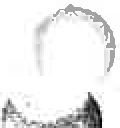 Drug TestingBP 5131.61StudentsThe Governing Board is committed to maximizing the health and safety of district students and recognizes the district's role in helping to protect students from the dangers associated with    illegal drug use and drug abuse. To support the district's substance abuse prevention efforts, the Board desires to establish a drug testing program in the district's high schools that will provide a deterrent from drug use and help refer drug users to appropriate counseling and rehabilitative services.(cf. 5131.6 -Alcohol and Other Drugs) (cf. 5131.63 - Steroids) ·The Superintendent or designee shall establish a nonvoluntary, drug testing program for all students participating in athletics: -  -	--	-  --·--·----  --	-	-	-- -· - --            (cf. 3260 - Fees and Charges)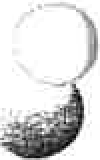 (cf. 6145 - Extracurricular and Cocurricular Activities)(cf. 6145.2 - Athletic Competition)Prior to implementing the drug testing program, the Superintendent or designee shall invite input from students, staff, parents/guardians, community leaders, and representatives of local healthcare agencies, community service agencies and businesses. The district's program shall be developed in consultation with drug treatment and prevention professionals, the laboratory contracted to conduct the tests, and district legal counsel.The  uperintendent or designee shall develop:A drug testing consent form to be signed by the student and his/her parent/guardian prior  to  allowing the student to participate  in any athletic or extracurricular activity listed  aboveThe consent form shall indicate any prescription medication the student has been or is presently taking. The student shall present either a copy of the prescription or a physician's written verification of this fact with  the consent  form.Procedures addressing how students will be selected, how often tests will be conducted, how samples will be collected and transported,  and how results will be   confirmed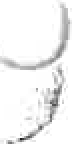 Drug testing procedures shall ensure appropriate individual  privacy  while maintaining  the( :!·-viability of the process.	If urinalysis testing is used, the supervisor collecting the specimen shall be the same gender as the student and the specimen shall be collected in a private facility behind a closed stall.Parents/guardians shall be notified after any positive test results are confirmed.  Test results shall be kept separate from the student's other educational records and shall be disclosed only to school staff designated by the Superintendent or designee as responsible for program implementation.   The district shall not release test results to law enforcement  authorities.(cf. 5125 - Student Records)No disciplinary or punitive action shall be taken against any student who tests positive, other than removing him/her from participation in extracurricular activities. Students who test positive shall be enco aged to participate in an assistance program and may be required to take  subsequent drug tests. A student who has been removed from participation in extracurricular activities may appeal that decision to the Superintendent or designee and then to the  Board.Students and parents/guardians shall receive a copy of the district's policy and procedures on  drug testing. In addition, at the beginning of the school year and prior to the commencement of the drug testing program, the Superintendent or designee shall conduct an orientation session with students participating in athletics and extracurricular activities and their parents/guardians. This session shall explain the district's policy and outline the procedures for drug testing and the consequences if a positive result is obtained.The Superintendent or designee shall provide training to principals, coaches and staff advisors regarding the district's drug testing program.Legal Reference:EDUCATION CODE44049 Known or suspected alcohol or controlled substance abuse by student 51262 Use of anabolic steroids; legislative finding and declaration CALIFORNIA CONSTITUTIONArticle 9, Section 5 Common school system CODE OF REGULATIONS, TITLE 5350 Fees not permitted COURT DECISIONSBoard of Education of fudependent School District No. 92 of Pottawatomie County v. Earls, (2002) 122 S.Ct. 2559Vernonia School District v. Acton, (1995) 115 S.Ct. 2385Hartzell v. Connell, (1984) 35 Cal. 3d 899Management Resources:OFFICE OF NATIONAL DRUG CONTROL POLICY PUBLICATIONSWhat You Need To Know About Drug Testing in Schools, August 2002WEB SITESCalifornia Department of Education:	http://www.cde.ca.govOffice of National Drug Control Policy: http://www.whitehousedrugpolicy.gov National  Institute on Drug Abuse:  http://www.nida.nih.govPartnership for a Drug-Free America:	http://www.drugfreeamerica.orgU.S. Department of Education:	http://www.ed.gov(3/89	I 0/95)  7/03Ist Reading:  09/10/092nd Reading/Approved: 10/08/09J/       '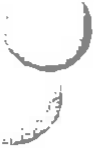 · -)	Cuyama  Joint  unified School District Administrative   RegulationDisciplineAR5144StudentsSite-Level RulesSite-level rules shall be consistent with district policies and administrative regulations. In developing site-level disciplinary rules, the principal or designee shall solicit the participation, views, and advice of one representative selected by each of the following groups: (Education Code 35291.5)Parents/guardiansTeachersSchool administrators)	4.	School security personnel, if any(cf. 3515.3 - District Police/Security Department)5.	For junior high and high schools, students enrolled in the schoolAnnually, site-level discipline rules shall be reviewed and, if necessary, updated to align with any changes in district discipline policies or goals for school safety and climate as specified in the district's local control and accountability plan. A copy of the rules shall be filed with the Superintendent or designee for inclusion in the comprehensive safety plan.(cf. 0450 - Comprehensive Safety Plan)(cf. 0460 - Local Control and Accountability Plan)School rules shall be communicated to students clearly and in an age-appropriate manner.It shall be the duty of each employee of the school to enforce the school rules on student discipline.	(Education Code 35291)Disciplinary StrategiesTo the extent possible, staff shall use disciplinary strategies that keep students in school and participating in the instructional program.   Except when a student's presence causes a danger toPage 1 of 523himself/herself or others or he/she commits a single act of a grave nature or an offense for which suspension or expulsion is required by law, suspension or expulsion shall be used only when other means of correction have failed to bring about proper conduct.	Disciplinary strategies may include, but are not limited to:Discussion or conference between school staff and the student and his/her parents/guardians(cf. 5020 - Parent Rights and Responsibilities) (cf. 6020 - Parent Involvement)Referral of the student to the school counselor or other school support service personnel for case management and counseling(cf. 5138 - Conflict Resolution/Peer Mediation) (cf. 6164.2 - Guidance/Counseling Services)Convening of a study team, guidance team, resource panel, or other intervention-related team to assess the behavior and develop and implement an individual plan to address the behavior in partnership with the student and his/her parents/guardians(cf. 6164.5 - Student Success Teams)When applicable, referral for a comprehensive psychosocial or psychoeducational assessment, including for purposes of creating an individualized education program or a Section 504 plan(cf. 6159 - Individualized Education Program)(cf. 6164.6 - Identification and Education under Section 504)Enrollment in a program for teaching prosocial behavior or anger managementParticipation in a restorative justice programA positive behavior support approach with tiered interventions that occur during the school day on campusParticipation in a social and emotional learning program that teaches students the ability to understand and manage emotions, develop caring and concern for others, make responsible decisions, establish positive relationships, and handle challenging situations capablyParticipation in a program that is sensitive to the traumas experienced by students, focuses on students' behavioral health needs, and addresses those needs in a proactive mannerAfter-school programs that address specific behavioral issues or expose students  toPage 2 of 524positive activities and behaviors, including, but not limited to, those operated in collaboration with local parent and community groups(cf. 5148.2 - Before/After School Programs)Recess restriction as provided in the section below entitled "Recess Restriction"Detention after school hours as provided in the section below entitled "Detention After School"Community service as provided in the section below entitled "Community Service"In accordance with Board policy and administrative regulation, restriction or disqualification from participation in extracurricular activities(cf. 6145 "'.' Extracurricular/Cocurricular Activities)Reassignment to an alternative educational environment(cf. 6158 - Independent Study)(cf. 6181 - Alternative Schools/Programs of Choice) (cf. 6184 - Continuation Education)_)	(cf. 6185 - Community Day School)Suspension and expulsion in accordance with law, Board policy, and administrative regulation(cf. 5144.1 - Suspension and Expulsion/Due Process)(cf. 5144.2 - Suspension and Expulsion/Due Process (Students with  Disabilities))When, by law or district policy, other means of correction are required to be implemented before a student could be suspended or expelled, any other means of correction implemented shall be documented and retained in the student's records.	(Education Code 48900.5)(cf. 5125 - Student Records) Recess RestrictionA teacher may restrict a student's recess time only when he/she believes that this action is the most effective way to bring about improved behavior. When recess restriction may involve the withholding of physical activity from a student, the teacher shall try other disciplinary measures before imposing the restriction.	Recess restriction shall be subject to the following conditions:The student shall be given adequate time to use the restroom and get a drink or eat lunch, as appropriate.Page 3 of 525The student shall remain under a certificated employee's supervision during the period of restriction.Teachers shall inform the principal of any recess restrictions they impose.(cf. 5030 - Student Wellness)(cf. 6142.7 - Physical Education and Activity) Detention After SchoolStudents may be detained for disciplinary reasons up to one hour after the close of the maximum school day.   (5 CCR 353)If a student will miss his/her school bus on account of being detained after school, or if the student is not transported by school bus, the principal or designee shall notify parents/guardians of the detention at least one day in advance so that alternative transportation arrangements may be made. The student shall not be detained unless the principal or designee notifies the parent/guardian.In cases where the school bus departs more than one hour after the end of the school day, students may be detained until the bus departs.   (5 CCR 307,353)Students shall remain under the supervision of a certificated employee during the period of detention.Students may be offered the choice of serving their detention on Saturday rather than after school.(cf. 6176 - Weekend/Saturday Classes) Community ServiceAs part of or instead of disciplinary action, the Board, Superintendent, principal, or principal's designee may, at his/her discretion, require a student to perform community service during nonschool hours on school grounds or, with written permission of the student's parent/guardian, off school grounds.	Such service may include, but is not limited to, community or school outdoor beautification, campus betterment, and teacher, peer, or youth assistance programs. (Education Code 48900.6)This community service option is not available for a student who has been suspended, pending expulsion, pursuant to Education Code 48915. However, if the recommended expulsion is not implemented or the expulsion itself is suspended, then the student may be required to perform community service for the resulting suspension.	(Education Code 48900.6)Notice to Parents/Guardians and StudentsPage 4 of 5At the beginning of the school year, the Superintendent or designee shall notify parents/guardians, in writing, about the availability of district rules related to discipline. (Education Code 35291, 48980)(cf. 5145.6 - Parental Notifications)The Superintendent or designee shall also provide written notice of disciplinary rules to transfer students at the time of their enrollment in the district.1st Reading: August 10, 20172nd Reading: September 14, 2017Adopted: September 14, 2017)Page 5 of 5Cuyama Joint Unified School District Board PolicyDisciplineBP 5144StudentsThe Governing Board is committed to providing a safe, supportive, and positive school environment which is conducive to student learning and to preparing students for responsible citizenship by fostering self-discipline and personal responsibility. The Board believes that high expectations for student behavior, use of effective school and classroom management strategies, provision of appropriate intervention and support, and parent involvement can minimize the need for disciplinary measures that exclude students from instruction as a means for correcting student misbehavior.(cf. 5131 - Conduct)(cf. 5131.1 - Bus Conduct) (cf. 5131.2 - Bullying)(cf. 5137 - Positive School Climate)(cf. 5138 - Conflict Resolution/Peer Mediation) (cf. 5145.9 - Hate-Motivated Behavior)(cf. 6020 - Parent Involvement)The Superintendent or designee shall design a complement of effective, age-appropriate strategies for maintaining a positive school climate and correcting student misbehavior at district schools. The strategies shall focus on providing students with needed supports; communicating clear, appropriate, and consistent expectations and consequences for student conduct; and ensuring equity and continuous improvement in the implementation of district discipline policies and practices.In addition, the Superintendent or designee's strategies shall reflect the Board's preference for the use of positive interventions and alternative disciplinary measures over exclusionary discipline measures as a means for correcting student misbehavior.Disciplinary measures that may result in loss of instructional time or cause students to be disengaged from school, such as detention, suspension, and expulsion, shall be imposed only when required by law or when other means of correction have been documented to have failed. (Education Code 48900.5)(cf. 5020 - Parent Rights and Responsibilities)(cf. 5144.1 - Suspension and Expulsion/Due Process)(cf. 5144.2 - Suspension and Expulsion/Due Process (Students with Disabilities)) (cf. 6159.4 - Behavioral Interventions for Special Education Students)(cf. 6164.5 - Student Success Teams)Page 1 of 3The Superintendent or designee shall create a model discipline matrix that lists violations and the consequences for each as allowed by law.The administrative staff at each school may develop disciplinary rules to meet the school's particular needs consistent with law, Board policy, and district regulations.	The Board, at an open meeting, shall review the approved school discipline rules for consistency with Board policy and state law. Site-level disciplinary rules shall be included in the district's comprehensive safety plan.  (Education Code 35291.5, 32282)(cf. 0450 - Comprehensive Safety Plan) (cf. 9320 - Meetings and Notices)At all times, the safety of students and staff and the maintenance of an orderly school environment shall be priorities in determining appropriate discipline.	When misconduct occurs, staff shall attempt to identify the causes of the student's behavior and implement appropriate discipline.	When choosing between different disciplinary strategies, staff shall consider the effect of each option on the student's health, well-being, and opportunity to learn.Staff shall enforce disciplinary rules fairly, consistently, and in accordance with the district's nondiscrimination policies.(cf. 0410 - Nondiscrimination in District Programs and Activities) (cf. 5145.3 - Nondiscrimination/Harassment)(cf. 5145.7 - Sexual Harassment)The Superintendent or designee shall provide professional development as necessary to assist staff in developing the skills needed to effectively implement the disciplinary strategies adopted for district schools, including, but not limited to, consistent school and classroom management skills, effective accountability and positive intervention techniques, and development of strong, cooperative relationships with parents/guardians.(cf. 4131 - Staff Development) (cf. 4231 - Staff Development) (cf. 4331 - Staff Development)District goals for improving school climate, based on suspension and expulsion rates, surveys of students, staff, and parents/guardians regarding their sense of school safety, and other local measures, shall be included in the district's local control and accountability plan, as required by law.(cf. 0460 - Local Control and Accountability Plan) (cf. 3100 - Budget)At the beginning of each school year, the Superintendent or designee shall report to the Board regarding disciplinary strategies used in district schools in the immediately preceding school year and their effect on student learning.Page 2 of 3Legal Reference:EDUCATION CODE32280-32288	School safety plans 35146   Closed sessions35291  Rules35291.5-35291.7 School-adopted discipline rules 37223   Weekend classes44807.5   Restriction from recess48900-48926	Suspension and expulsion 48980-48985	Notification of parent/guardian 49330-49335	Injurious objects52060-52077	Local control and accountability plan CIVIL CODE1714.1 Parental liability for child's misconduct CODE OF REGULATIONS, TITLE 5307   Participation in school activities until departure of bus353   Detention after schoolManagement Resources: CSBA PUBLICATIONSProviding a Safe, Nondiscriminatory School Environment for Transgender and Gender-Nonconforming Students, Policy Brief, February 2014Safe Schools:	Strategies for Governing Boards to Ensure Student Success, 2011 Maximizing Opportunities for Physical Activity during the School Day, Fact Sheet, 2009 CALIFORNIA DEPARTMENT OF EDUCATION PROGRAM ADVISORIESClassroom Management: A California Resource Guide for Teachers and Administrators of Elementary and Secondary Schools, 2000STATE BOARD OF EDUCATION POLICIES01-02 School Safety, Discipline, and Attendance, March 2001U.S. DEPARTMENT OF EDUCATION, OFFICE FOR CIVIL RIGHTS PUBLICATIONS Dear Colleague Letter on the Nondiscriminatory Administration of School Discipline, January 2014WEB SITESCSBA: http://www.csba.orgCalifornia Department of Education:	http://www.cde.ca.gov Public Counsel:   http://www.fixschooldiscipline.orgU.S. Department of Education, Office for Civil Rights: http://www.ed.gov/about/offices/list/ocr1st Reading: August 10, 20172nd Reading:  September 14, 2017Adopted: September 14, 2017Page 3 of 3--'\		Cuyama  Joint Unified School District Administrative  RegulationSuspension And Expulsion/Due ProcessAR 5144.1StudentsDefinitionsSuspension means removal of a student from ongoing instruction for adjustment purposes. However, suspension does not mean any of the following:    (Education Code 48925)Reassignment to another education program or class at the same school where the student will receive continuing instruction for the length of day prescribed by the Governing Board for students of the same grade levelReferral to a certificated employee designated by the principal to advise  studentsRemoval from the class, but without reassignment to another class or program, for the remainder of the class period without sending the student to the principal or designee as provided in Education Code 48910)	Expulsion means removal of a student from the immediate supervision and control or  the general supervision of school personnel.    (Education Code 48925)Notice of RegulationsAt the beginning of each school year, the principal of each school shall ensure that all students and parents/guardians are notified in writing of all school rules related to discipline, including suspension and expulsion.    (Education Code 35291, 48900.1,  48980)(cf. 5144 - Discipline)(cf. 5145.6 - Parental Notifications)Grounds for Suspension  and Expulsion:    Grades K-12Acts for which a student, including a student with disabilities, may be suspended or e;xpelled shall be only those specified as  follows:(cf. 5144.2 - Suspension  and Expulsion/Due  Process (Students with Disabilities))Caused, attempted to cause, or threatened to cause physical injury to another person; willfully used force or violence upon another person, except in self-defense; or committed as an aider or abettor, as adjudged by a juvenile court, a crime of physical violence   in which the victimPage 1 of 2131suffered great or serious bodily injury  (Education Code 48900(a) and (t))Possessed, sold, or otherwise furnished any firearm, knife, explosive, or other dangerous object, unless, in the case of possession of any object of this type, the student had obtained written permission to possess the item from a certificated school employee, with the principal or designee's concurrence	(Education Code 48900(b))(cf. 5131-Conduct)(cf. 5131.7 - Weapons and Dangerous Instruments)Unlawfully possessed, used, sold, otherwise furnished, or was under the influence of any controlled substance as defined in Health and Safety Code 11053-11058, alcoholic beverage, or intoxicant of any kind   (Education Code 48900(c))(cf. 5131.6 - Alcohol and Other Drugs)Unlawfuily offered, arranged, or negotiated to sell any controlled substance as defined in Health and Safety Code 11053-11058, alcoholic beverage, or intoxicant of any kind, and then sold, delivered, or otherwise furnished to any person another liquid, substance, or material and represented same as such controlled substance, alcoholic beverage, or intoxicant (Education Code 48900(d))Committed or attempted to commit robbery or extortion.   (Education Code 48900(e))Caused or attempted to cause damage to school property or private property. (Education Code 48900(±))Stole or attempted to steal school property or private property (Education Code 48900(g))Possessed or used tobacco or products containing tobacco or nicotine products, including, but not limited to, cigars, cigarettes, miniature cigars, clove cigarettes, smokeless tobacco, snuff, chew packets, and betel, except that this restriction shall not prohibit a student from using or possessing his/her own prescription products	(Education Code 48900(h))(cf. 5131.62-Tobacco)Committed an obscene act or engaged in habitual profanity or vulgarity.	(Education Code 48900(i))Unlawfully possessed, offered, arranged, or negotiated to sell any drug paraphernalia, as defined in Health and Safety Code 11014.5.   (Education Code 489000))Knowingly received stolen school property or private property (Education Code 48900(1))Page 2 of 2132Possessed an imitation firearm.	(Education Code 48900(m))Imitation firearm means a replica of a firearm that is so substantially similar in physical properties to an existing firearm as to lead a reasonable person to conclude that the replica is a firearm.	(Education Code 48900(m))Committed or attempted to commit a sexual assault as defined in Penal Code 261, 266c, 286,288, 288a, or 289, or committed a sexual battery as defined in Penal Code 243.4 (Education Code 48900(n))Harassed, threatened, or intimidated a student who is a complaining witness or witness in a school disciplinary proceeding for the purpose of preventing that student from being a witness and/or retaliating against that student for being a witness (Education Code  48900(o))Unlawfully offered, arranged to sell, negotiated to sell, or sold the prescription drug Soma.    (Education Code 48900(p))Engaged in, or attempted to engage in, hazing.   (Education Code 4890D(q))Hazing means a method of initiation or pre-initiation into a student organization or body, whether or not the organization or body is officially recognized by an educational institution, which is likely to cause serious bodily injury or personal degradation or disgrace resulting in physical or mental harm to a former, current, or prospective student. Hazing does not include athletic events or school-sanctioned events. (Education Code  48900(q))Engaged in an act of bullying (Education Code  48900(r))Bullying means any severe or pervasive physical or verbal act or conduct, including communications made in writing or by means of an electronic act, directed toward one or more students that has or can reasonably be predicted to have the effect of placing a reasonable student in fear of harm to himself/herself or his/her property; cause the student to experience a substantially detrimental effect on his/her physical or mental health; or cause the student to experience substantial interferences with his/her academic performance or ability to participate   in or benefit from the services, activities, or privileges provided by a school. (Education Code 48900(r))Bullying shall include any act of sexual harassment, hate violence, or harassment, threat, or intimidation, as defined in Education Code 48900.2, 48900.3, or 48900.4 and below in   items#1-3 of "Additional Grounds for Suspension and Expulsion: Grades 4-12," that has any of the effects described above on a reasonable  student.Electronic act means the creation or transmission of a communication originated on or off school site, including, but not limited to, a message, text, sound, image, or post on a social network Internet web site, by means of an electronic device, including, but not limited to,   a telephone,Page 3 of 21wireless telephone, or other wireless communication device, computer, or pager. A post on a social network Internet web site shall include, but is not limited to, the posting or creation of a bum page or the creation of a credible impersonation or false profile for the purpose of causing a reasonable student any of the effects of bullying described above. (Education Code 48900(r))Reasonable student means a student, including, but not limited to, a student who has been identified as a student with a disability, who exercises average care, skill, and judgment in conduct for a person of his/her age, or for a person of his/her age with his/her disability. (Education Code 48900(r))(cf. 1114 - District-Sponsored Social Media) (cf. 5131.2 - Bullying)(cf. 6163.4 - Student Use of Technology)(cf. 6164.4 - Identification and Evaluation of Individuals for Special Education) (cf. 6164.6 - Identification and Education under Section 504)Aided or abetted the infliction or attempted infliction of physical injury on another person, as defined in Penal Code 31.  (Education Code 48900(t))Made terrorist threats against school officials and/or school property. (Education Code 48900.7)A terrorist threat includes any written or oral statement by a person who willfully threatens to commit a crime which will result in death or great bodily injury to another person or property damage in excess of $1,000, with the specific intent that the statement is to be taken as a threat, even ifthere is no intent of actually carrying it out.   (Education Code 48900.7)Additional Grounds for Suspension and Expulsion:   Grades 4-12Any student in grades 4-12 may be suspended, but not expelled, for disrupting school activities or otherwise willfully defying the valid authority of supervisors, teachers, administrators, other school officials, or other school personnel engaged in the performance of their duties. (Education Code 48900(k))(cf. 5131.4 - Student Disturbances)A student in grades 4-12 shall be subject to suspension or recommendation for expulsion when it is determined that he/she:Committed sexual harassment as defined in Education Code 212.5. (Education Code 48900.2)Sexual harassment means conduct which, when considered from the perspective of a reasonable person of the same gender as the victim, is sufficiently severe or pervasive as to have a negative impact upon the victim's academic performance or to create an intimidating, hostile, or offensivePage 4 of 21-·),educational environment.	(Education Code 212.5, 48900.2) (cf. 5145.7 - Sexual Harassment)Caused, attempted to cause, threatened to cause, or participated in an act of hate violence as defined in Education Code 233.   (Education Code 48900.3)Hate violence means any act punishable under Penal Code 422.6, 422.7, or 422.75. Such acts include injuring or intimidating a victim, interfering with the exercise of a victim's civil rights, or damaging a victim's property because of the victim's race, ethnicity, religion, nationality, disability, gender, gender identity, gender expression, or sexual orientation; a perception of the presence of any of those characteristics in the victim; or the victim's association with a person or group with one or more of those actual or perceived characteristics.   (Education Code 233; Penal Code 422.55)(cf. 5145.9 - Hate-Motivated Behavior)Intentionally engaged in harassment, threats, or intimidation against district personnel or students that is sufficiently severe or pervasive to have the actual and reasonably expected effect of materially .disrupting .classwork, creating substantial disorder and uwadip._gJh rights Qfschool personnel or students by creating an intimidating or hostile educational environment. (Education Code 48900.4)\	(cf. 5145.3 - Nondiscrimination/Harassment))Suspension from Class by a TeacherA teacher may suspend a student, including a grade K-3 student, from class for the remainder of the day and the following day for disruption, willful defiance, or any of the other acts specified in Education Code 48900 and listed as items #1-18 under "Grounds for Suspension and Expulsion: Grades K-12" above.    (Education Code 48910)When suspending a student from class, the teacher shall immediately report this action to the principal or designee and send the student to the principal or designee for appropriate action. If that action requires the continuing presence of the student at school, he/she shall be appropriately supervised during the class periods from which he/she has  been suspended.	(Education Code 48910)As soon as possible after the teacher decides to suspend the student, he/she shall ask the student's parent/guardian to attend a parent-teacher conference regarding the suspension. A counselor or psychologist may attend the conference if it is practicable, and a school administrator shall attend if either the parent/guardian or teacher so requests.	(Education Code 48910)A student suspended from class shall not be returned to class during the period of the suspension without the approval of the teacher of the class and the principal or designee. (Education Code 48910)Page 5 of 21A student suspended from class shall not be placed in another regular class during the period of suspension.	However, a student assigned to more than one class per day may continue to attend other regular classes except those held at the same time as the class from which he/she was suspended.   (Education Code 48910)The teacher of any class from which a student is suspended may require the student to complete any assignments and tests missed during the removal.  (Education Code 48913)Suspension by Superintendent, Principal or Principal's DesigneeTo implement disciplinary procedures at a school site, the principal may, in writing, designate as the principal's designee another administrator or, if the principal is the only administrator at the school site, a certificated employee. As necessary, the principal may, in writing, also designate another administrator or certificated employee as the secondary designee to assist with disciplinary procedures when the principal and the principal's primary designee are absent from the school site.The Superintendent, principal, or designee shall immediately suspend any student found at school or at a school activity to have committed any of the acts listed in the Board policy under "Authority to Expel" and for which he/she is required to recommend expulsion.	(Education Code 48915(c))The Superintendent, principal, or designee may impose a suspension for a first offense if he/she determines that the student violated any of items #1-5 listed under "Grounds for Suspension and Expulsion: Grades K-12" above or if the student's presence causes a danger to persons. (Education Code 48900.5)For all other offenses, a student may be suspended only when the Superintendent or principal has determined that other means of correction have failed to bring about proper conduct in the student.   (Education Code 48900.5)When other means of correction are implemented prior to imposing suspension or supervised suspension upon a student, the Superintendent, principal, or designee shall document the other means of correction used and retain them in the student's record.   (Education Code 48900.5)(cf. 5125 - Student Records) Length of SuspensionThe Superintendent, principal, or designee may suspend a student from school for not more than five consecutive school days.   (Education Code 48911)A student may be suspended from school for not more than 20 school days in any school year. However, if a student enrolls in or is transferred to another regular school, an opportunity school, or continuation school or class for the purpose of adjustment, he/she may be suspended for notPage 6 of 21')	more than 30 school days in a school year.   The district may count suspensions that occur while'		a student is enrolled in another school district toward the maximum number of days for which the student may be suspended in any school year.   (Education Code 48903, 48911, 48912)(cf. 6184 - Continuation Education)These restrictions on the number of days of suspension shall not apply when the suspension is extended pending an expulsion.   (Education Code 48911)Due Process Procedures for SuspensionSuspensions shall be imposed in accordance with the following procedures:Informal Conference: Suspension shall be preceded by an informal conference conducted by the Superintendent, principal, or designee with the student and, whenever practicable, the teacher, supervisor, or school employee who referred the student to the principal. At the conference, the student shall be informed of the reason for the disciplinary action, presented with the available evidence against him/her, and given the opportunity to present his/her version and evidence in support of his/her defense.   (Education Code  48911)This conference may be omitted if the Superintendent, principal, or designee determines that an emergency situation exists involving a clear and present danger to the lives, safety, or health of students or school personnel. If a student is suspended without this conference, both the parent/guardian and student shall be notified of the student's right to return to school for the purpose of the conference and the conference shall be held within two school days, unless the student waives his/her right to it or is physically unable to attend for any reason. In such a case, the conference shall be held as soon as the student is physically able to return to school. (Education Code 48911)Administrative Actions: All requests for student suspension are to be processed by the principal or designee. A school employee shall report the suspension, including the name of the student and the cause for the suspension, to the Superintendent or designee. (Education Code 48911)Notice to Parents/Guardians: At the time of the suspension, a school employee shall make a reasonable effort to contact the parent/guardian by telephone or in person. Whenever a student  is suspended, the parent/guardian shall also be notified in writing of  the suspension.	(Education Code 48911)This notice shall state the specific offense committed by the student. (Education Code 48900.8)In addition, the notice may state the date and time when the student may return to  school.Parent/Guardian Conference:  Whenever a student is suspended, school officials mayPage 7 of 2137request a meeting with the parent/guardian to discuss the cause(s) and duration of the suspension, the school policy involved, and any other pertinent matter.  (Education Code 48914)If school officials request to meet with the parent/guardian, the notice may state that the law requires the parent/guardian to respond to such requests without delay. However, no penalties may be imposed on the student for the failure of the parent/guardian to attend such a conference. The student may not be denied reinstatement solely because the parent/guardian failed to attend the conference.	(Education Code 48911)Extension of Suspension: If the Board is considering the expulsion of a suspended student from any school or the suspension of a student for the balance of the semester from continuation school, the Superintendent or designee may, in writing, extend the suspension until such time as the Board has made a decision, provided the following requirements are followed: (Education Code 48911)The extension of the original period of suspension is preceded by notice of such extension with an offer to hold a conference concerning the extension, giving the student an opportunity to be heard. This conference may be held in conjunction with a meeting requested by the student or parent/guardian to challenge the original suspension.The Superintendent or designee determines, following a meeting in which the student and the student's parent/guardian were invited to participate, that the student's presence at the school or at an alternative school would endanger persons or property or threaten to disrupt the instructional process.	(Education Code 48911)If the student involved is a foster youth, the Superintendent or designee shall notify the district liaison for foster youth of the need to invite the student's attorney and a representative of the appropriate county child welfare agency to attend the meeting.	(Education Code 48853.5, 48911, 48918.1)(cf. 6173.1 - Education for Foster Youth)If the student involved is a homeless child or youth, the Superintendent or designee shall notify the district liaison for homeless students.   (Education Code 48918.1)(cf. 6173 - Education for Homeless Children)In lieu of or in addition to suspending a student, the Superintendent, principal, or designee may provide services or require the student to participate in an alternative disciplinary program designed to correct his/her behavior and keep him/her in school.Suspension by the BoardThe Board may suspend a student for any of the acts listed under "Grounds for Suspension and Expulsion: Grades K-12" and "Additional Grounds for Suspension and Expulsion: Grades 4-12" above and within the limits specified under "Suspension by Superintendent, Principal, orPage 8 of 21,.-   ')	Designee" above.   (Education Code 48912)The Board may suspend a student enrolled in a continuation school or class for a period not longer than the remainder of the semester. The suspension shall meet the requirements of Education Code 48915.   (Education Code 48912.5)When the Board is considering a suspension, disciplinary action, or any other action (except expulsion) against any student, it shall hold a closed session if a public hearing would lead to disclosure of information violating a student's right to privacy under Education Code49073-49079.	(Education Code 35146, 48912)(cf. 9321 - Closed Session Purposes and Agendas)The Board shall provide the student and his/her parent/guardian with written notice of the closed session by registered or certified mail or personal service. Upon receiving this notice, the student or parent/guardian may request a public meeting, and this request shall be granted if made in writing within 48 hours after receipt of the Board's notice. However, any discussion that conflicts with any other student's right to privacy still shall be held in closed session. (Education Code 35146, 48912}  ---On-Campus SuspensionA student for whom an expulsion action has not been initiated and who poses no imminent  danger or threat to the school, students, or staff may be assigned to on-campus suspension in a separate classroom, building, or site for the entire period of suspension. The following conditions shall apply:    (Education Code 48911.1)The on-campus suspension classroom shall be staffed in accordance with  law.The student shall have access to appropriate counseling  services.The on-campus suspension classroom shall promote completion of schoolwork and tests missed by the student during the  suspension.The student shall be responsible for contacting his/her teacher(s) to receive assignments   to be completed in the supervised suspension classroom. The teacher(s) shall provide all assignments and tests that the student will miss while suspended. If no such work is assigned, the person supervising the suspension classroom shall assign  schoolwork.At the time a student is assigned to an on-campus suspension classroom, the principal or designee shall notify the student's parent/guardian in person or by telephone. When the assignment is for longer than one class period, this notification may be made in writing. (Education  Code 48911.1)Superintendent or Principal's Authority  to Recommend  ExpulsionPage 9 of 21Unless the Superintendent or principal determines that expulsion should not be recommended under the circumstances or that an alternative means of correction would address the conduct, he/she shall recommend a student's expulsion for any of the following acts: (Education Code 48915)Causing serious physical injury to another person, except in self-defensePossession of any knife or other dangerous object ofno reasonable use to the studentUnlawful possession of any controlled substance as listed in Health and Safety Code 11053-11058, except for (a) the first offense for the possession of not more than one ounce of marijuana, other than concentrated cannabis, or (b) the student's possession of over-the-counter medication for his/her use or other medication prescribed for him/her by a physicianRobbery or extortionAssault or battery, as defined in Penal Code 240 and 242, upon any school employeeIn determining whether or not to recommend the expulsion of a student, the Superintendent, principal, or designee shall act as quickly as possible to ensure that the student does not lose instructional time.   (Education Code 48915)Student's Right to Expulsion HearingAny student recommended for expulsion shall be entitled to a hearing to determine whether he/she should be expelled. The hearing shall be held within 30 school days after the Superintendent, principal, or designee determines that the student has committed the act(s) that form the basis for the expulsion recommendation.   (Education Code 48918(a))The student is entitled to at least one postponement of an expulsion hearing for a period of not more than 30 calendar days. The request for postponement shall be in writing. Any subsequent postponement may be granted at the Board's discretion.   (Education Code 48918(a))If the Board finds it impractical during the regular school year to comply with these time requirements for conducting an expulsion hearing, the Superintendent ordesignee may, for good cause, extend the time period by an additional five school days. Reasons for the extension shall be included as a part of the record when the expulsion hearing is held. (Education Code 48918(a))If the Board finds it impractical to comply with the time requirements of the expulsion hearing due to a summer recess of Board meetings of more than two weeks, the days during the recess shall not be counted as school days. The days not counted during the recess may not exceed 20 school days, as defined in Education Code 48925. Unless the student requests in writing that the expulsion hearing be postponed, the hearing shall be held not later than 20 calendar days prior to the first day of the next school year.   (Education Code 48918(a))Page 10 of 2140Once the hearing starts, all matters shall be pursued with reasonable diligence and concluded without unnecessary delay.   (Education Code 48918(a))Stipulated ExpulsionAfter a determination that a student has committed an expellable offense, the Superintendent, principal, or designee shall offer the student and his/her parent/guardian the option to waive a hearing and stipulate to the expulsion or to a suspension of the expulsion under certain conditions.	The offer shall be made only after the student or his/her parent/guardian has been given written notice of the expulsion hearing pursuant to Education Code 48918.The stipulation agreement shall be in writing and shall be signed by the student and his/her parent/guardian. The stipulation agreement shall include notice of all the rights that the student is waiving, including the waiving of his/her right to have a full hearing, to appeal the expulsion to the County Board of Education, and to consult legal counsel.A stipulated expulsion agreed to by the student and his/her parent/guardian shall be effective upon approval by the Board.Rights of Complaining WitnessAn expulsion hearing involving allegations of sexual assault or sexual battery may be postponed for one school day in order to accommodate the special physical, mental, or emotional needs of a student who is the complaining witness.	(Education Code 48918.5)Whenever the Superintendent or designee recommends an expulsion hearing that addresses allegations of sexual assault or sexual battery, he/she shall give the complaining witness a copy of the district's suspension and expulsion policy and regulation and shall advise the witness of his/her right to:	(Education Code 48918.5)Receive five days' notice of his/her scheduled testimony at the hearingHave up to two adult support persons of his/her choosing present at the hearing at the time he/she testifiesHave a closed hearing during the time he/she  testifiesWhenever any allegation of sexual assault or sexual battery is made, the Superintendent or designee shall immediately advise complaining witnesses and accused students to refrain from personal or telephone contact with each other during the time when an expulsion process is pending.	(Education Code 48918.5)Written Notice of the Expulsion HearingPage 11 of 2141Written notice of the expulsion hearing shall be forwarded to the student and the student's parent/guardian at least 10 calendar days before the date of the hearing. The notice shall include: (Education Code 48900.8, 48918(b))The date and place of the hearingA statement of the specific facts, charges, and offense upon which the proposed expulsion is basedA copy of district disciplinary rules which relate to the alleged violationNotification of the student's or parent/guardian's obligation, pursuant to Education Code 48915.1, to provide information about the student's status in the district to any other district in which the student seeks enrollmentThis obligation applies when a student is expelled for acts other than those described in Education Code 48915(a) or (c).(cf. 5119 - Students Expelled from Other Districts)The opportunity for the student or the student's parent/guardian to appear in person or be represented by legal counsel or by a nonattorney adviserLegal counsel means an attorney or lawyer who is admitted to the practice of law in California and is an active member of the State Bar of California.Nonattorney adviser means an individual who is not an attorney or lawyer, but who is familiar with the facts of the case and has been selected by the student or student's parent/guardian to provide assistance at the hearing.The right to inspect and obtain copies of all documents to be used at the hearingThe opportunity to confront and question all witnesses who testify at the hearingThe opportunity to question all evidence presented and to present oral and documentary evidence on the student's behalf, including witnessesAdditional Notice of Expulsion Hearing for Foster Youth and Homeless StudentsIf the student facing expulsion is a foster student, the Superintendent or designee shall also send notice of the hearing to the student's attorney and a representative of an appropriate child welfare agency at least 10 days prior to the hearing.   (Education Code 48918.1)If the student facing expulsion is a homeless student, the Superintendent or designee shall also send notice of the hearing to the district liaison for homeless students at least 10 days prior to thePage 12 of 21,	hearing.	(Education Code 48918.1)IAny notice for these purposes may be provided by the most cost-effective method possible, including by email or a telephone call.   (Education Code 48918.1)Conduct of Expulsion HearingClosed Session: Notwithstanding Education Code 35145, the Board shall conduct a hearing to consider the expulsion of the student in a session closed to the public unless the student requests in writing at least five days prior to the hearing that the hearing be a public meeting. If such a request is made, the meeting shall be public to the extent that privacy rights of other students are not violated.	(Education Code 48918)Whether the expulsion hearing is held in closed or public session, the Board may meet in closed session to deliberate and determine whether or not the student should be expelled. If the Board admits any other person to this closed session, the parent/guardian, the student, and the counsel of the student also shall be allowed to attend the  closed session.	(Education Code 48918(c))If a hearing that involves a charge of sexual assault or sexual battery is to be conducted in public, a complaining witness shall have the right to have his/her testimony heard in closed session when testifying in public would threaten serious psychological harm to the witness and when there are no alternative procedures to avoid the threatened harm, including, but not limited to, videotaped deposition or contemporaneous examination in another place communicated to the hearing room by closed-circuit television.	(Education Code 48918(c))Record of Hearing:	A record of the hearing shall be made and may be maintained by any means, including electronic recording, as long as a reasonably accurate and complete written transcription of the proceedings  can be made. (Education Code 48918(g))Subpoenas:	Before commencing a student expulsion hearing, the Board  may issue subpoenas, at the request of either the student or the Superintendent or designee, for the personal appearance at the hearing of any person who actually witnessed the action that gave rise to the recommendation for expulsion. After the hearing has commenced, the Board or the hearing  officer or administrative panel may issue such subpoenas at the request of the student or the County Superintendent of Schools or designee. All subpoenas shall be issued in accordance with Code of Civil Procedure 1985-1985.2 and enforced in accordance with Government Code 11455.20.	(Education  Code 48918(i))Any objection raised by the student or the Superintendent or designee to the issuance of subpoenas may be considered by the Board in closed session, or in open session if so requested   by the student, before the meeting. The Board's decision in response to such an objection shall be final and binding.	(Education Code 48918(i))If  the Board determines,  or if the hearing officer or administrative panel finds andPage 13 of 21submits to the Board, that a witness would be subject to unreasonable risk of harm by testifying at the hearing, a subpoena shall not be issued to compel the personal attendance of that witness at the hearing. However, that witness may be compelled to testify by means of a sworn declaration as described in item #4 below.  (Education Code 48918(i))Presentation of Evidence: Technical rules of evidence shall not apply to the expulsion hearing, but relevant evidence may be admitted and used as proof only if it is the kind of evidence on which reasonable persons can rely in the conduct of serious affairs. The decision of the Board to expel shall be supported by substantial evidence that the student committed any of the acts pursuant to Education Code 48900 and listed in "Grounds for Suspension and Expulsion: Grades K-12" and "Additional Grounds for Suspension and Expulsion: Grades 4-12" above. (Education Code 48918(h))Findings of fact shall be based solely on the evidence at the hearing. Although no finding shall be based solely on hearsay, sworn declarations may be admitted as testimony from witnesses whose disclosure of their identity or testimony at the hearing may subject them to an unreasonable risk of physical or psychological harm.  (Education Code 48918(f))In cases where a search of a student's person or property has occurred, evidence describing the reasonableness of the search shall be included in the hearing record.Testimony by Complaining Witnesses: The following procedures shall be observed when a hearing involves allegations of sexual assault or sexual battery by a student: (Education Code 48918, 48918.5)Any complaining witness shall be given five days' notice before being called to testify.Any complaining witness shall be entitled to have up to two adult support persons, including, but not limited to, a parent/guardian or legal counsel, present during his/her testimony.Before a complaining witness testifies, support persons shall be admonished that the hearing is confidential.The person presiding over the hearing may remove a support person whom he/she finds is disrupting the hearing.If one or both support persons are also witnesses, the hearing shall be conducted in accordance with Penal Code 868.5.Evidence of specific instances of prior sexual conduct of a complaining witness shall be presumed inadmissible and shall not be heard unless the person conducting the hearing determines that extraordinary circumstances require the evidence to be heard. Before such a determination is made, the complaining witness shall be given notice and an opportunity to oppose the introduction of this evidence. In the hearing on the admissibility of this evidence, the complaining witness shall be entitled to be represented by a parent/guardian, legal counsel, or other support person. Reputation or opinion evidence regarding the sexual behavior of aPage 14 of 2144"'	complaining witness shall not be admissible for any purpose.In order to facilitate a free and accurate statement of the experiences of the complaining witness and to prevent discouragement of complaints, the district shall provide a nonthreatening environment.The district shall provide a room separate from the hearing room for the use of the complaining witness before and during breaks in testimony.At the discretion of the person conducting the hearing, the complaining witness shall be allowed reasonable periods of relief from examination and cross-examination during which he/she may leave the hearing room.The person conducting the hearing may:Arrange the seating within the hearing room so as to facilitate a less intimidating environment for the complaining witness. .Limit the time for taking.the testimony of a complaining witness to the hours he/she is normally in school, if there is no good cause to take the testimony during other  hoursPermit one of the support persons to accompany the complaining witness to the  witness)	standDecision: The Board's decision as to whether to expel a student shall be made within 40 school days after the student is removed from his/her school of attendance, unless the student requests in writing that the decision be postponed.    (Education Code 48918(a))Alternative Expulsion Hearing:    Hearing Officer or Administrative PanelInstead of conducting an expulsion hearing itself, the Board may contract with the county   hearing officer or with the Office of Administrative Hearings of the State of California for a hearing officer. The Board may also appoint an impartial administrative panel composed of three or more certificated personnel, none of whom shall be members of the Board or on the staff of  the school in which the student is enrolled.	(Education Code 48918)A hearing conducted by the hearing officer or administrative panel shall conform to the same procedures applicable to a hearing conducted by the Board as specified above in "Conduct of Expulsion Hearing," including the requirement to issue a decision within 40 school days of the student's removal from school, unless the student requests that the decision be postponed. (Education Code 48918(a) and  (d))The hearing officer or administrative panel shall, within three school days after the hearing, determine whether to recommend expulsion of the student to the Board. If expulsion is not recommended, the expulsion proceeding shall be terminated and the student shall be   immediatelyPage 15 of 2145reinstated and permitted to return to the classroom instructional program from which the referral was made, unless another placement is requested in writing by the student's parent/guardian.Before the student's placement decision is made by his/her parent/guardian, the Superintendent or designee shall consult with the parent/guardian and district staff, including the student's teachers, regarding other placement options for the student in addition to the option to return to the classroom instructional program from which the student's expulsion referral was made. The decision to not recommend expulsion shall be final.  (Education Code 48918(e))If expulsion is recommended, findings of fact in support of the recommendation shall be prepared and submitted to the Board. All findings of fact and recommendations shall be based solely on the evidence presented at the hearing. The Board may accept the recommendation based either upon a review of the findings of fact and recommendations submitted or upon the results of any supplementary hearing the Board may order.  (Education Code 48918(f))In accordance with Board policy, the hearing officer or administrative panel may recommend that the Board suspend the enforcement of the expulsion. If the hearing officer or administrative panel recommends that the Board expel a student but suspend the enforcement of the expulsion, the student shall not be reinstated and permitted to return to the classroom instructional program from which the referral was made until the Board has ruled on the recommendation. (Education Code 48917, 48918)Final Action by the BoardWhether the expulsion hearing is conducted in closed or public session by the Board, a hearing officer, or an administrative panel or is waived through the signing of a stipulated expulsion agreement, the final action to expel shall be taken by the Board in public. (Education Code 48918G))(cf. 9321.1 - Closed Session Actions and Reports)The Board's decision is final. If the decision is to not expel, the student shall be reinstated immediately. If the decision is to suspend the enforcement of the expulsion, the student shall be reinstated under the conditions of the suspended expulsion.Upon ordering an expulsion, the Board shall set a date when the student shall be reviewed for readmission to a school within the district. For a student expelled for any act listed under "Mandatory Recommendation and Mandatory Expulsion" above, this date shall be one year from the date the expulsion occurred, except that the Board may set an earlier date on a case-by-case basis. For a student expelled for other acts, this date shall be no later than the last day of the semester following the semester in which the expulsion occurred. If an expulsion is ordered during summer session or the intersession period of a year-round program, the Board shall set a date when the student shall be reviewed for readmission not later than the last day of the semester following the summer session or intersession period in which the expulsion occurred. (Education Code 48916)Page 16 of 21At the time of the expulsion order, the Board shall recommend a plan for the student's rehabilitation, which may include:	(Education Code 48916)Periodic review, as well as assessment at the time of review, for readmissionRecommendations for improved academic performance, tutoring, special education assessments, job training, counseling, employment, community service, or other rehabilitative programsWith parent/guardian consent, students who have been expelled for reasons relating to controlled substances or alcohol may be required to enroll in a county-sponsored drug rehabilitation program before returning to school.   (Education Code  48916.5)Written Notice to ExpelThe Superintendent or designee shall send written notice of the decision to expel to the student or parent/guardian.    This notice shall include the following:The specific offense committed by the student for any of the causes for suspension or expulsion listed above under "Grounds for Suspension and Expulsion: Grades K-12" or "Additional Grounds for Suspension and Expulsion: Grades 4-12".   (Education Code  48900.8)The fact that a description of readmission procedures will be made available to the student and his/her parent/guardian.    (Education Code 48916)Notice of the right to appeal the expulsion to the County Board. (Education Code 48918)Notice of the alternative educational placement to be provided to the student during the time of expulsion.	(Education Code 48918)Notice of the student's or parent/guardian's obligation to inform any new district in which the student seeks to enroll of the student's status with the expelling district, pursuant to Education Code 48915.1.    (Education Code 48918)Decision to Suspend Expulsion  OrderIn accordance with Board policy, when deciding whether to suspend the enforcement of an expulsion order, the Board shall take into account the following   criteria:The student's pattern of behaviorThe seriousness of the misconductThe student's attitude toward the misconduct  and his/her willingness to follow  aPage 17 of 21rehabilitation programThe suspension of the enforcement of an expulsion shall be governed by the following:The Board may, as a condition of the suspension of enforcement, assign the student to a school, class, or program appropriate for the student's rehabilitation. This rehabilitation program may provide for the involvement of the student's parent/guardian in the student's education. However, a parent/guardian's refusal to participate in the rehabilitation program shall not be considered in the Board's determination as to whether the student has satisfactorily completed the rehabilitation program.   (Education Code 48917)During the period when enforcement of the expulsion order is suspended, the student shall be on probationary status.   (Education Code 48917)The suspension of the enforcement of an expulsion order may be revoked by the Board if the student commits any of the acts listed under "Grounds for Suspension and Expulsion: Grades K-12" or "Additional Grounds for Suspension and Expulsion: Grades 4-12" above or violates any of the district's rules and regulations governing student conduct.   (Education Code 48917)When the suspension of enforcement of an expulsion order is revoked, a student may be expelled under the terms of the original expulsion order.   (Education Code 48917)Upon satisfactory completion of the rehabilitation assignment, the Board shall reinstate the student in a district school. Upon reinstatement, the Board may order the expunging of any or all records of the expulsion proceedings.	(Education Code 48917)The Superintendent or designee shall send written notice of any decision to suspend the enforcement of an expulsion order during a period of probation to the student or parent/guardian. The notice shall inform the parent/guardian of the right to appeal the expulsion to the County Board, the alternative educational placement to be provided to the student during the period of expulsion, and the student's or parent/guardian's obligation to inform any new district in which the student seeks to enroll of his/her status with the expelling district, pursuant to Education Code 48915.l(b).	(Education Code 489180))Suspension of the enforcement of an expulsion order shall not affect the time period and requirements for the filing of an appeal of the expulsion order with the County Board. (Education Code 48917)AppealThe student or parent/guardian is entitled to file an appeal of the Board's decision with the County Board. The appeal must be filed within 30 days of the Board's decision to expel, even if the expulsion order is suspended and the student is placed on probation.   (Education Code 48919)Page 18 of 21If the student submits a written request for a copy of the written transcripts and supporting documents from the district simultaneously with the filing of the notice of appeal with the County Board, the district shall provide the student with these documents within 10 school days following the student's written request.   (Education Code 48919)Notification to Law Enforcement AuthoritiesPrior to the suspension or expulsion of any student, the principal or designee shall notify appropriate city or county law enforcement authorities of any student acts of assault which may have violated Penal Code 245.   (Education Code 48902)The principal or designee also shall notify appropriate city or county law enforcement authorities of any student acts which may involve the possession or sale of narcotics or of a controlled substance. In addition, law enforcement authorities shall be notified regarding any acts by students regarding the possession, sale, or furnishing of firearms, explosives, or other dangerous weapons in violation of Education Code 48915(c)(l) or (5) or Penal Code 626.9 and 626.10. (Education Code 48902)Within one school day after a student's suspension or expulsion, the principal or designee shall notify appropriate city or-county law _enfnrcement authorities, by_telephone oLother appropriate _ means, of any student acts which may violate Education Code 48900(c) or (d), relating to the possession, use, offering, or sale of controlled substances, alcohol, or intoxicants of any kind. (Education Code 48902)Placement During ExpulsionThe Board shall refer expelled students to a program of study that is: (Education Code 48915, 48915.01)Appropriately prepared to accommodate students who exhibit discipline problemsNot provided at a comprehensive middle, junior, or senior high school or at any elementary school, unless the program is offered at a community day school established at any of theseNot housed at the school site attended by the student at the time of suspension (cf. 6158 - Independent Study)(cf. 6185 - Community Day School)When the placement described above is not available and when the County Superintendent so certifies, students expelled for only acts described in items #6-12 under "Grounds for Suspension and Expulsion: Grades K-12" and items #1-3 under "Additional Grounds for Suspension and Expulsion: Grades 4-12" above may be referred to a program of study that is provided at another comprehensive middle, junior, or senior high school or at an elementary school.  (Education  Code 48915)Page 19 of 21The program for a student expelled from any of grades K-6 shall not be combined or merged with programs offered to students in any of grades 7-12. (Education Code 48916.1)Readmission After ExpulsionPrior to the date set by the Board for the student's readmission:The Superintendent or designee shall hold a conference with the parent/guardian and the student. At the conference, the student's rehabilitation plan shall be reviewed and the Superintendent or designee shall verify that the provisions of this plan have been met. School regulations shall be reviewed and the student and parent/guardian shall be asked to indicate in writing their willingness to comply with these regulations.The Superintendent or designee shall transmit to the Board his/her recommendation regarding readmission. The Board shall consider this recommendation in closed session. If a written request for open session is received from the parent/guardian or adult student, it shall be honored to the extent that privacy rights of other students are not violated.If the readmission is granted, the Superintendent or designee shall notify the student and parent/guardian, by registered mail, of the Board's decision regarding readmission.The Board may deny readmission only if it finds that the student has not satisfied the conditions of the rehabilitation plan or that the student continues to pose a danger to campus safety or to other district students or employees.   (Education Code 48916)If the Board denies the readmission of a student, the Board shall determine either to continue the student's placement in the alternative educational program initially selected or to place the student in another program that serves expelled students, including placement in a county community school.The Board shall provide written notice to the expelled student and parent/guardian describing the reasons for denying readmittance into the regular program. This notice shall indicate the Board's determination of the educational program which the Board has chosen. The student shall enroll in that program unless the parent/guardian chooses to enroll the student in another school district.	(Education Code 48916)No student shall be denied readmission into the district based solely on the student's arrest, adjudication by a juvenile court, formal or informal supervision by a probation officer, detention in a juvenile facility, enrollment in a juvenile court school, or other such contact with the juvenile justice system.	(Education Code 48645.5)Maintenance of RecordsThe district shall maintain a record of each suspension and expulsion, including its specific cause(s).   (Education Code 48900.8)Page 20 of 21Expulsion records of any student shall be maintained in the student's mandatory interim record and sent to any school in which the student subsequently enrolls upon written request by that school.	(Education Code 48918(k))Toe Superintendent or designee shall, within five working days, honor any other district's request for information about an expulsion from this district.   (Education Code 48915.1)(cf. 5119 - Students Expelled from Other Districts)1st Reading: August 13, 20152nd Reading: September  10, 2015Adopted: September 10, 2015_)Page 21 of 21Cuyama Joint Unified School District Board PolicySuspension And Expulsion/Due ProcessBP 5144.1StudentsThe Governing Board desires to provide district students access to educational opportunities in an orderly school environment that protects their safety and security, ensures their welfare and well-being, and promotes their learning and development. The Board shall develop rules and regulations setting the standards of behavior expected of district students and the disciplinary processes and procedures for addressing violations of those standards, including suspension and/or expulsion.(cf. 5131 - Conduct)(cf. 5131.1 - Bus Conduct) (cf. 5131.2 - Bullying)The grounds for suspension and expulsion and the procedures for considering, recommending, and/or implementing suspension and expulsion shall be only those specified in law, in this policy, and in the accompanying administrative regulation.Except when otherwise permitted by law, a student may be suspended or expelled only when his/her behavior is related to a school activity or school attendance occurring within any district school or another school district, regardless of when it occurs, including, but not limited to, the following:	(Education Code 48900(s))While on school groundsWhile going to or coming from schoolDuring the lunch period, whether on or off the school campus (cf. 5112.5 - Open/Closed  Campus)During, going to, or coming from a school-sponsored  activityDistrict staff shall enforce the rules concerning suspension and expulsion of students fairly, consistently, equally, and in accordance  with the district's nondiscrimination policies.(cf. 0410 - Nondiscrimination in District Programs and Activities) Appropriate Use of Suspension AuthorityPage 1 of 7Except when a student's act violates Education Code 48900(a)-(e), as listed in items #1-5 under "Grounds for Suspension and Expulsion: Grades K-12" of the accompanying administrative regulation, or when his/her presence causes a danger to others, suspension shall be used only when other means of correction have failed to bring about proper conduct. (Education Code 48900.5, 48900.6)(cf. 1020 - Youth Services)(cf. 5138 - Conflict Resolution/Peer Mediation) (cf. 5144 - Discipline)(cf. 6142.4 - Service Learning/Community Service Classes) (cf. 6164.2 - Guidance/Counseling Services)(cf. 6164.5 - Student Success Teams)A student's parents/guardians shall be notified as soon as possible when there is an escalating pattern of misbehavior that could lead to on-campus or off-campus suspension.No student in grades K-3 may be suspended for disruption or willful defiance, except by a teacher pursuant to Education Code 48910.  (Education Code 48900)Students shall not be suspended or expelled for truancy, tardiness, or absenteeism from assigned school activities.(cf. 5113 - Absences and Excuses)(cf. 5113.1 - Chronic Absence and Truancy) On-Campus SuspensionTo ensure the proper supervision and ongoing learning of students who are suspended for any of the reasons enumerated in Education Code 48900 and 48900.2, but who pose no imminent danger or threat to anyone at school and for whom expulsion proceedings have not been initiated, the Superintendent or designee shall establish a supervised suspension classroom program which meets the requirements oflaw.Except where a supervised suspension is permitted by law for a student's first offense, supervised suspension shall be imposed only when other means of correction have failed to bring about proper conduct.   (Education Code 48900.5)Authority to ExpelA student may be expelled only by the Board.   (Education Code 489180))As required by law, the Superintendent or principal shall recommend expulsion and the Board shall expel any student found to have committed any of the following "mandatory recommendation and mandatory expulsion" acts at school or at a school activity off school grounds:   (Education Code 48915)Page 2 of 7Possessing a firearm which is not an imitation firearm, as verified by a certificated employee, unless the student had obtained prior written permission to possess the item from a certificated school employee, with the principal or designee's concurrence(cf. 5131.7 - Weapons and Dangerous Instruments)Selling or otherwise furnishing a firearmBrandishing a knife at another personUnlawfully selling a controlled substance listed in Health and Safety Code 11053-11058Committing or attempting to commit a sexual assault as defined in Penal Code 261, 266c, 286, 288, 288a, or 289, or committing a sexual battery as defined in Penal Code  243.4Possessing an explosive as defined in 18 USC 921For all other violations listed in the accompanying administrative regulation under "Grgl.llldsfgr Suspension and Expulsion: Grades K-12" and "Additional Grounds for Suspension and Expulsion: Grades 4-12," the Superintendent or principal shall have the discretion to recommend expulsion of a student. If expulsion is recommended, the Board shall order the student expelled only if it makes a finding of either or both of the following:	(Education Code 48915(b) and (e))That other means of correction are not feasible or have repeatedly failed to bring about proper conductThat due to the nature of the violation, the presence of the student causes a continuing danger to the physical safety of the student or  othersA vote to expel a student shall be taken in a public  session.The Board may vote to suspend the enforcement of the expulsion order pursuant to the requirements oflaw and the accompanying  administrative regulation.	(Education Code 48917)No student shall be expelled for disruption or  willful defiance.	(Education Code 48900) Due ProcessThe Board shall provide for the fair and equitable treatment of students facing suspension and/or expulsion by affording them their due process rights under the law. The Superintendent or designee shall comply with procedures for notices, hearings, and appeals as specified in law and administrative regulation.	(Education Code 48911, 48915, 48915.5,  48918)(cf. 5119 - Students Expelled from Other  Districts)(cf. 5144.2 - Suspension and Expulsion/Due  Process (Students with  Disabilities))Page 3 of 7Maintenance  and Monitoring  of Outcome DataThe Superintendent or designee shall annually present to the Board a report of the outcome data which the district is required to collect pursuant to Education Code 48900.8 and 48916.1, including the number of students recommended for expulsion, the grounds for each recommended expulsion, the actions taken by the Board, the types of referral made after each expulsion, and the disposition of the students after the expulsion period.The report shall be disaggregated by school and by numerically significant student subgroups, including, but not limited to, ethnic subgroups, socioeconomically disadvantaged students, English learners, foster youth, and students with disabilities. The report also shall include information about whether and how the district is meeting its goals for improving school climate as specified in its local control and accountability plan.(cf. 0460 - Local Control and Accountability Plan)Legal Reference:EDUCATION CODE212.5   Sexual harassment233   Hate violence1981-1981.5 Enrollment of students in community school 17292.5	Program for expelled students32261 Interagency School Safety Demonstration Act of 1985 35145   Open board meetings35146   Closed sessions (regarding suspensions)35291 Rules (for government and discipline of schools) 35291.5   Rules and procedures on school discipline 48645.5	Readmission; contact with juvenile justice system 48660-48666	Community day schools48853.5	Foster youth48900-48927 Suspension and expulsion 48950 Speech and other communication 48980   Parental notifications49073-49079	Privacy of student records52060-52077	Local control and accountability plan CIVIL CODE47   Privileged communication48.8   Defamation liability CODE OF CIVIL PROCEDURE1985-1997	Subpoenas; means of production GOVERNMENT CODE11455.20	Contempt54950-54963	Ralph M. Brown ActPage 4 of 7HEALTH AND SAFETY CODE11014.5	Drug paraphernalia11053-11058	Standards and schedules LABOR CODE230.7 Discharge or discrimination against employee for taking time off to appear in school on behalf of a childPENAL CODE31   Principal of a crime, defined240   Assault defined241.2   Assault fines242   Battery defined243.2   Battery on school property243.4   Sexual battery245   Assault with deadly weapon245.6   Hazing261   Rape defined266c    Unlawful sexual intercourse286   Sodomy definedLewd or lascivious acts with_childunder age14 288a   Oral copulationPenetration of genital or anal openings417.27    Laser pointers422.55    Hate crime definedInterference with exercise of civil  rightsAggravating  factors for punishment422.75	Enhanced penalties for hate crimes626.2   Entry upon campus after written notice of suspension or dismissal without   permissionGun-Free School Zone Act of  1995Dirks, daggers, knives, razors, or stun  guns868.5 Supporting person; attendance during testimony of witness WELPARE AND INSTITUTIONS  CODE729.6   CounselingUNITED STATES CODE, TITLE  18921    Definitions, firearmUNITED STATES CODE, TITLE  201415(K)	Placement in alternative educational setting 7151    Gun-free schoolsUNITED STATES CODE, TITLE  4211432-11435	Education of homeless children  and youths COURT DECISIONST.H. v. San Diego Unified School District (2004) 122 Cal. App. 4th 1267 Woodbury v. Dempsey (2003) 108 Cal. App. 4th  421Board of Education of Sacramento City Unified School District v. Sacramento County Board of Education and Kenneth H. (2001) 85 Cal.App.4th   1321Garcia v. Los Angeles Board of Education (1991) 123 Cal. App. 3d   807Page 5 of 7Fremont Union High School District v. Santa Clara County Board (1991) 235 Cal. App. 3d 1182 John A. v. San Bernardino School District (1982) 33 Cal. 3d 301ATTORNEY  GENERAL OPINIONS84 Ops.Cal.Atty.Gen. 146 (2001)80 Ops.Cal.Atty.Gen. 348 (1997)80 Ops.Cal.Atty.Gen. 91 (1997)80 Ops.Cal.Atty.Gen. 85 (1997) Management  Resources:CSBA  PUBLICATIONSSafe Schools:  Strategies for Governing Boards to Ensure Student Success, 2011U.S. DEPARTMENT OF EDUCATION, OFFICE FOR CIVIL RIGHTS PUBLICATIONS Dear Colleague Letter on the Nondiscriminatory Administration of School Discipline, January 2014WEB SITESCSBA:  http://www.csba.orgCalifornia Attorney General's Office: http://www.oag.ca.gov California Department of Education:  http://www.cde.ca.govU.S. Department of Education, Office for Civil Rights: http://www.ed.gov/about/offices/list/ocr/docs/crdc-2012-data-summary.pdfU.S. Department of Education, Office of Safe and Drug-Free Schools: http://www.ed.gov/about/offices/list/osdfs1st Reading: August 13, 20152nd Reading: September  10, 2015Adopted: September 10, 2015Page 6 of 7Page 7 of 7ilf ndex.aspx?S=36030855)	Home    CSBA Sample District Policy Manual     Regulation 5144.2	Powered by  simbli(   (/Policy/ViewPolicy.aspx?S=36030855&revid=MhMplusqG6koi1Ww233cKrvxQ==&ptid=amlgTZiB9plushNjl6WXhfi0Q==&PG=12&isfrsm=true)CSBA Sample District Policy ManualCJ) Comments	@  f!Policy/Poli,;v	t enerator.aspx	30855&revid=v43G70 5kj30 PoSmEDLAPlg= &isfrsm=true))   (/Policy/ViewPolicy.aspx?5=36030855&revid=iuXMVJOG26dDEyRf8Vlmug==&ptid=amlgTZiB9plushNjl6WXhfi0Q==&PG=12&isfrsm=true)Regulation 5144.2: Suspension And Expulsion/Due Process (Students With Disabilities)Original Adopted Date: 11/01/2006 J Last Revised Date: 03/01/2012 ILast Reviewed Date: 03/01 /2012Status: ADOPTEDA student identified as an individual with a disability pursuant to the Individuals with Disabilities Education Act (IDEA), 20 USC 1400-1482, is subject to the same grounds and procedures for suspension and expulsion which apply to students without disabilities, except as otherwise specified in this administrative regulation.SuspensionThe Superintendent or designee may suspend a student with a disability for up to 10 consecutive school days for a single incident of misconduct, and for up to 20 school days in a school year, as long as the suspension(s) does not constitute a change in placement pursuant to 34 CFR 300.536. (Education Code 48903; 34 CFR 300.530)The principal or designee shall monitor the number of days, including portions of days, in which a student with a valid individualized education program (IEP) has been suspended during the school year.The Superintendent or designee shall determine, on a case-by-case basis, whether a pattern of removals of a student from his/her current educational placement for disciplinary reasons constitutes a change of placement. A change of placement shall bedeemed to have occurred under either of the following circumstances: (34 CFR 300.536)The removal is for more than 10 consecutive school days.The student has been subjected to a series of removals that constitute a pattern because of all of the following:The series of removals total more than 10 school days in a school year.The student's behavior is substantially similar to his/her behavior in previous incidents that resulted in the series of removals.Additional factors, such as the length of each removal, the total amount of time the student has been removed, and the proximity of the removals to one another, indicate a change of placement.If a student's removal is determined to be a change of placement as specified in items #1-2 above, or the student is suspended for more than 10 school days in the same school year, the student's IEP team shall determine the appropriate educational services. Such services shall be designed to enable the studentto continue to participate in the general education curriculum in another setting, to progress toward meeting the goals set out in his/her IEP, and to address the student's behavior violation so that it does not recur. (20 USC 1412(a )(1)(A); 34 CFR 300.530)If the IEP of a student with a disability requires the district to provide the student withtransportation, the district shall provide the student withan alternative form of transportationat no cost to him/her or to his/her parent/guardianwhen he/she is to be excluded from school bus transportation. (Education Code 48915.5)Interim Alternative Educational Placement Dueto Dangerous BehaviorThe district may unilaterally place a student with a disability in an appropriate interim alternative educational setting for up to 45 school days, without regard to whether the behavior is a manifestation of the student's disability, whenthe student commits one of the following acts while at school, going to or fromschool, or at a school­ related function: (20 USC 1415(k )(l )(G); 34 CFR 300.530)Carries or possesses a weapon, as defined in 18 USC 930Knowingly possesses or uses illegal drugsSells or solicits the sale of a controlled substance as identified in 21 USC 812(c), Schedules 1- VInflicts serious bodily injury upon another person as defined in 18 USC 1365The student's interim alternative educational setting shall be determined by his/her IEP team. (20 USC 1415(k )(l )(G); 34 CFR 300.531)On the date the decision to take disciplinary action is made, the student's parent/guardian shall be notified of the decision and provided the procedural safeguards notice pursuant to 34 CFR 300.504. (20 USC 1415(k )(l )(H); 34 CFR 300.530)A student who has been removed from his/her current placement because of dangerous behavior shall receive services, although in another setting, to the extent necessary to allow him/her to participate in the general education curriculum and to progress toward meetingthe goals set out in his/her IEP. As appropriate, the student shall also receive a functional behavioral assessment and behavioral intervention services and modifications that are designed to address the behavior violation so that it does not recur. (20 USC 1415(k )(l )(D); 34 CFR 300 .530)htt ps://simbli.eboardsolutions.com/Policy	/ViewPo licy.asp x? S=36030 ...PoSmEDLAPlg==&ptid=amlgTZiB9plushNjl6WXhfiOQ==&PG=12&isfrsm=true	Page 1 of 7I     1 .... 11      ..   ....  ;:f...,.    ._.  ,    ......      ....,     _,._     •  -.- •   -  ..-r-.... ,. .... _...   • ,, ,.,.   '-"'  t"',_,  _. , ._.,, _,_..'   • -'     -  -  -   \   -   -  -   ....,.    ...   ••   ,,. • •  -   ·-  -  -  •• ·· •-      ,Manifestation DeterminationThe following procedural safeguards shall apply when astudent with a disability issuspended for morethan 10 consecutive school days, when a series ofremovals of a student constitutes a pattern, or when a change of placement of a student is contemplated due to a violation of the district's code of conduct:Notice: On the date the decision to take disciplinary action is made, the student's parent/guardianshall be notified of the decision and provided the procedural safeguards notice pursuant to 34 CFR 300.504. (20 USC 1415 {k){1){H); 34 CFR 300.530)Manifestation Determination Review: Immediately if possible, but in no case later than 10 school days after the date the decision to take disciplinary action is made, a manifestation determination review shall be made of the relationship between the student's disability and the behavior subject to the disciplinary action. (20 USC 1415(k){1)(E); 34 CFR 300.530)At the manifestation determination review, the district, the student's parent/guardian, and relevant members of the IEP team (as determined by the district and parent/guardian) shall review all relevant information in the student's file, including the student's IEP, any teacher observations, and any relevant information provided by the parents/guardians,to determine whether the conduct in question was either of the following: (20 USC 1415(k}(l){E);34 CFR 300.530)Caused by or had a direct and substantial relationship to the student's disabilityA direct result of the district's failure to implement the student's IEP, in which case the district shall take immediate steps to  remedy those deficienciesIf the manifestation review team determines that either of the above conditions applies, the student's conduct shall then be determined to be a manifestation of his/her disability. (20 USC 1415{k){l)(E); 34 CFR 300.530)Determination that Behavior is a Manifestation of the Student's Disability: When the student's conduct has been determined to be a manifestation of his/her  disability, the IEP team shall conduct .a functional behavioral assessment, unl.ess .onehad been conducted before the occurrence of the behavior that resulted in the change of placement, and shall implement a behavioral intervention plan for the student. If a behavioral intervention plan has already been developed, the IEP team shall review the behavioral intervention plan and modify it as necessary to address the behavior. (20 USC 1415{k)(1)(F); 34 CFR 300.530)The student shall be returned to the placement from which he/she was removed, unless the parent/guardian and Superintendent or designee agree to a change of placement as part of the modification of the behavioral intervention plan. (20 USC 1415{k)(1)(F); 34 CFR 300.530)Determination that Behavior is Not a Manifestation of the Student's Disability: When it has been determined that thestudent's conduct was not a manifestation of his/her disability, the student may be disciplined in accordance with the procedures for students without disabilities. However, the student's IEP team shall determine services necessary to enable him/her to participate in the general education curriculum in another setting and to allow him/her to progress toward meeting the goals set out in his/her IEP. (20 USC 1415{k)(1)(D); 34 CFR 300 .530)As appropriate, the student also shall receive a functional behavioral assessment and behavioral intervention services and modifications that are designed to address the behavior violation so that it does not  recur. (20 USC 1415(k)(1){D); 34 CFR. 300.530)Due Process AppealsIf the  parent/guardiandisagrees with any district decision regarding placement under 34 CFR 300.530 (suspension and removal for  dangerous circumstances) or 34 CFR300.531{interim alternative placement), or the manifestation determination under 34 CFR 300.530(e), he/she may appeal the decision by requesting a hearing. The district may request a hearingif the district believes that maintaining the student's current placement is substantially likely to result in injury to the student or others. In order to request a due process hearing, the requesting party shall file a complaint pursuant to 34 CFR 300.507 and 300.508{a) and (b). (20 USC 1415(k){3); 34 CFR 300.532)Whenever a hearingis requested as specified above, the parent/guardian or the district shall have an opportunity for an expedited due process hearing consistent with requirements specified in 34 CFR 300.507, 300.508 (a)-(c), and 300.510-300.514.If the student's parent/guardianor the district has initiated a due process hearing under 34 CFR 300.532 as detailed above, the student shall remain in the interim alternative educational setting pending the decision of the hearing officer or until the expiration of the 45-day time period, whichever occurs first,unless the parent/guardian and district agree othe rwise. (20 USC 1415(k)(4); 34 CFR 300.533)ReadmissionReadmission procedures for students with disabilities shall be the same as those adopted for students without disabilities . Upon readmission of a student with disabilities, an IEP team meeting shall be convened to review and, as necessary, modify the student's IEP.Decision Not to Enforce Expulsion OrderThe Governing Board's criteria for suspending the enforcement of an expulsion order shall be applied to students with disabilities in the same manner as they are applied to all other students. {Education Code 48917)Notification to Law Enforcement AuthoritiesLaw enforcement notification requirements involving students withdisabilities shall be the same as those specified for all students in AR 5144.1- Suspension and Expulsion/Due Process.https://simbli.eboardsolutions.com/Policy/ViewPolicy.aspx?S=36030...PoSmEDLAP1g==&ptid=amlgTZiB9plushNjl6WXhfiOQ==&PG=12&isfrsm=true	Page 2 of 7When giving any required notification concerning a student with disabi lit ies to any law enforcement official, the principal or designee shall require the law enforcement official to certify in writing that he/she will not disclose the student's information or records to any other person without the prior written consent of the student's parent/guardian. (Education Code 49076)Report to County Superintendent of SchoolsThe Superintendent or designee shall report to the County Superintendent of Schools when any special education student has been expelled or suspended for more than 10 school days.  The report shall include the student's name, last known address, and the reason for the act ion . (Education Code 48203)Procedures for Students Not Yet Eligible for Special Education ServicesA student who has not been determined to be eligible for special education and related services and who has violated the district's code of student conduct may nevertheless assert any of the protections under IDEA, if the district had knowledge of the student  's disability.  (20 USC 1415{k )(S); 34  CFR 300.534)Knowledge means that, before the occurrence of the behavior that precipitated the disciplinary action, one of the following occurred: (20 USC 1415{kl(S); 34 CFR 300.534)The parent/ guardian, in writing, has expressed concern to district supervisory or administrative personnel, or to a teacher of the student, that thestudent is in need of special education or related services.The parent/ guardian has requested an evaluation of the student for special education pursuant to 20 USC 1414(a)(1l(B) or 34 CFR 300 .300-300 .311.The teacher of the student or other district personnel has expressed specific concerns directly to the district's director of special education or other supervisory district personnel about a pattern of behavior demonstrated by the student.However, the district shall not be deemed to have knowledge of a student 's disability if the student's parent/guardian has not allowed him/her to be evaluated for special education services or has refused services or, after evaluating the student pursuant to 34 CFR 300 .300 -300 .311, the district determined that he/she was not anindividual with a disability.When the district is deemed to not have knowledge of a student's disability, the student shall be disciplined in accordance with procedures established for students without disabilities whoengage in comparable behavior. (20 USC 1415(k l( 5); 34 CFR 300 .534)If a request is made for an evaluation of a student during the time period in which the student is subject to disciplinary measures pursuant to 34 CFR 300.530, the evaluation shall be conducted in an expedited manner. Until the evaluation is completed, the student shall remain in the educational placement determined by school authorities. (20 USC 1415(k)(S); 34 CFR 300 .534)Polley Reference Dlsclalmer:Thesereferences are not intended to be part of the policy itself,nor do they indicate the basis or authority for theboard to enact this policy. Instead, they are provided as additional resources for those interested inthe subject matter of the policy.StateEd. Code 35146Ed.Code 35291Ed.Code 48203Ed. Code 48900-48925Ed.Code49076 Ed.Code 56000Ed. Code 56320 Ed.Code56321 Ed. Code 56329Ed. Code 56340-56347Ed. Code 56505Pen. Code 245Pen. Code 626.10Pen. Code 626.2Pen. Code 626.9DescriptionClosed sessions regarding suspensions() Rules of governing board ()Reports of severance of attendance of disabled students() Suspension and expulsion ()Access to student records ()Special education; legislative findings and declarations() Educational  needs; requirements()Development or revision of individualized education program() Independent educational assessment()Individualizededucation program teams() State hearing()Assault withdeadly weapon ()Dirks, daggers, knives, razors, or stun guns()Entry upon campus after written notice of suspension or dismissal without permission() Gun-Free School Zone Act of 1995 ()Federal18USC 136518USC 930DescriptionSerious bodily injury() Weapons()https://simbli   .eboardsolutions.comtp olicy/ViewPolicy.aspx?S=36030 ...PoSmEDLAP1g==&ptid=amlgTZiB9plushNjl6WXhfi0Q==&PG=12&isfrsm=true	Page 3 of 7V  l t:  VV    ri.  t::       U   ld    ll   U   I  I   ...J  I"-+      ,..         U        jJ i;::; I  r;:,1  u   11    Ml     lU      L.. l\   jJ  U   l      I  V  ,I   ,  U'  U   C:    r  1 v  ......._.    \'-'•uu vr ··           •  •   H   I  I    Ll   . ... .... .... •. ..    ..    ..., o,I',20USC 141220USC 141521USC81229USC70629USC79434CFR 104.3534 CFR 104.3634CFR 300.1-300.81834 CFR 300 .530-300.537State eligibility () Procedural safeguards()Schedule of controlled substances() Definitions()Rehabilitation Act of 1973, Section 504 () Evaluation and placement()Procedural safeguards()Assistance to states for the education of students withdisabilities() Discipline procedures()Management ResourcesCourt Decision Court Decision Court Decision Court Decision Federal Register W  hsit WebsiteDescriptionHonigv. Doe, (1988) 484 U.S. 305 ()M.P. v. Governing Board of Grossmont Union High School District, (1994) 858 F.Supp. 1044 () Parents of Student W. v. Puyallup School District, (1994 9th Cir.) 31 F.3d 1489 ()Schaffer v. Weast, (2005) 546 U.S. 549 ()Rules and Regulations, August 14, 2006, Vol. 71,Number 156, pages 46539-46845 () C;1lifornia Depa( t/!1fillt of Education. Spedal Education {http://www.cde.ca,gov/sUS.Department of Education. Office of Special Education Programs(http://www2 ed.gov/about/offices /li st/osers/oselll.Cross ReferencesCode0430043004500450046004603513.43541.241184118415841584258425843584358DescriptionComprehensive Local Plan For Special Educat ion (/Pol icvN jewPolicy.aspx? 5=36030855&re vid=Db w3J4H gPsOo1 oXJOmgFVg==&isfr sm =t ruelCompreh ensive Local Plan For Special Education UPolicvNiewPolity.aspx? 5=36030855&revid=wt VjoFuXNSddanUUYOBVOg==&isfrsm=t ruelComprehensive Safety  Plan  [/PoljcyNiewPolicy.aspx?S=36030855&revid=bV3vZ9pbd8vHL3zMeyl  xDg" "¢iisfrsm=tr  uelComprehensive Safety Plan (/PoliQIIViewPolicvasRl!1S=36030855&  evld=2W0 7zwkhPaPC26DTZVGtpA==&isfrs m-=tru elLQGJI Contro l And Accountability Plan-(/ PolicyNl ewPolicy.aspx? S=36030  855&reyjd= eTTI<hAGZDUZ5bldHOfXllg=  &isfrsm=truelLocal Control And Accountability Plan ({PolicyM ewPolicy.aspx? S=36030855&revid=sTN7HOJD0 PoMtU4jkki;,lysy6Q==&lsfr sm=tr uelDrug And Alcohol Free Schools C/PoljcyNjewPolicy.asp S=36030855&revid=9xnp1Aplus8n 2?EgGgVJvbB6w =  &isfrsm=tr uelTran ortatjon For Students With Disabilities (/ PolicyN iewPolicy.asQXl S=3603085S&r evid=lz8Jzl qn25De7kx fiUrmWA= &isfrsm=truel Dismj ssal/Suspensl on/Disciplinarv Action (/PolicyNiewPoli S=36030855&revid=xJG5Kr4aiE9GKMslshiU.	Bj jg==&isfrsm=tr uelDismissal/Suspension/Disciplinary  Action (tPoliQIIViewPolicy.aspx?S= 36030855&revjd=ZLIWu6K    o8ssRFJd8QsslshEA=&   isfrsm=truelm     loyee Securi ty l/ PolicvN iewPolicy.aspx?S:   36030855& revid=OUXmVKLPOY mTSulHWNdc Nw==&isfr sm=true).fumloyee Securrty (/Poli cyN iewPollcy.aspx?S=36030855&revid= TnNkoiA5sv.Vusl shlFXs6et4g= &isfrsm =tru el Employee Securi tvJ/Po.lkyN iewPolicy.asgx?S=36030855&re vid=acQ RSIGi37sCSTPYJvsgxA= &isfrsm=truel Employee Secur it'L.(/ PolicyN iewPolicy.asP-,l!?S=36030855&revid=HVqDSxHg:z:zwX6slshVnW30   pmQ=:   &isfrsm=truel Employee Secur ity_(LeQ!icyN  iewPolicyaspx?S=.360 30855&revid=plusl bplus4d86inUekkaKx7eFJw=   &isfrsm=tr uelhttps ://simbli.eboardsolutions.com/Policy/ViewPolicy.aspx?S=36030	...PoSmEDLAPlg==&ptid=amlgTZiB9plushNjl6WXhfiOQ==&PG=12&isfrsm=true	Page 4 of 75113.11		Attendance Supervisjon ({PolicvNiewPolicy.asru{l S=36030855&revid=w2rrFVAmO o4vjeURorkplusD w=- &isfrs m=truel.5116.25125512551315131.25131.25131.45131.45131.625131.625131.75131.751375138514451445144.15144.15144.45144.45145.25145.25145.35145.35145.65145.6-E PDF(1l5145.75145.75145.961456145.Invol untary student Transfers /fPoll   ru{l S=36030855&revld=4Z2QOGWslsh VbmSpsC5bboZ13Q= =&lsfr sm=tr uelStudent Recortls (/Pollr;y[VjewPoljcy.aspx?S= 36030855&rev id- R2sO zhydy753 vougeNFla = &jsfr sm=truel Student Records (/Policy/ViewPolicy.aspx?S=3603 0855&revid=K FbOYcFcBX9oOwfWYRN65w= =&isfrsm=t[l.JelBullying UPoll£YNiewPoli px?S=36030855&revid=RYNolu s5l jslshT91Z83gP.l!IBlks3slshw= &isfrsm=true.l BullyingI/Po!jcy/ViewPolicy.aspx?S=36030855&            revid=dml8pe03bkBe!UMzEToBjg=            &isfrsrn=truel Student Disturbances(/Po licyN iewPolicy.asp)(?S=36030855& revid=5f EYNM Fzplus 6o8FmrUrl EuKO==&isfrs m=truel Student Disturbances (/PollcyNi ewPollQl.aspx?S=36030855&revld=duj ffGbhSUMxam slsh WudSYSO=& isf rsm=truel Tobacco UPolicy Ni ewPolicy.aspx!S=3603085S&revld=SBUoHZscDugr1GetkgQ9RQ==&isfrsm=true)Tobacco li PolicyNiewPolicy.aspx?S=36030855&revid=rplusxel gQQ gfilja5bk50 slshgA==&isfrsm=tru elWeapons And Dangerous Instruments ((PolicyNiewPolicy.aspx? S=360308  55&revid=SSaPKsGplus  oc8vx5sxJwU  jBg==&isfr sm=truelWeapons And DangerousInstruments 1/PolicyN iewPo!lcy Dl!Z 5=36030855&revid=W0 6EmM7RSR:z2tuexj@  XA= &isfrsm=truelPositive School Climate (!PoljcyN jewPolicy.aspx?S=36030855&revid=FbLkRReA yqkpr jye9UnWZA=&  isfrsm=truel.Conflict Resolution/Peer Mediation (LP2li£Y.NlewPoli<W P-lll 5=36030855&revid=     9f4iWVyXtiJXFIZlxRsXOg==&isfrsm=true)Discipline ([Po licyNj ewPolicy.asox?S=36030855&revid=-rn J10NeLGkkxUBOVaalmA=&isfrsm=truel Discipline     UPolicyNjewPolicy.aspx?S=36030855&revid=9VUkwhXHJSu8Uplus1CrKYapO==&isfrsrn=true)  nsion And Expulsion/Due Process 1/PolicyN iewPollcy.aspx? 5=36030855&revid=CyKYplusSV3BFs9rslsh20Uxt   PAw==&l sfrsm=truel  ension And Expulsion/Due Process (/PollcyjViewpolic;v m!? S=36030855&reyjd=MhMplusgG6koj1Ww233cKrvxO==&isfrsm=truelRequired Parental Attendance 1/PolicyNjewPolicYafilRXI S=3603085 S&r evid=iuXMVJOG26dDEyRf8Vlmug== &isfrsm=truelRequired Parental Attendance C/Po)icyNjewPolicv.iW.J{{ S=36030855&revid=k9rGE8oaXEbOKDH  l.VCs5Hw ==&isfr sm=truelFreedom Of Speech/Expression(!PolicyN iewPoli cy.aspx? S=36030855&revid=6wawnvTE9MbuKaGDYTOF g=&isfrsm=truelFreedom Of Speech/Expression((PolicyNiewPolicy x?S=36030855&revid=6slsh0 6 LNW4SlkVsgnCUFklYQ ==&isfrsm =truelNondiscrimination/Harassment    ((Po!icyNjewPolicy.aspx?S=3603085   5&revid=gdkfolusVd4aCLKEuPfNY5dslsh g==&isfrsm--truc\Nondiscrjmination/Harassment UPolji;.yNiewPolicy.aspx? S=36030855&revid   =sxJw2UIAi72T mBz17nnHU  A= &isfrsm=truelParental Notifications ((PolicvNiewPolicy.asQx?S=3603085S&revid=slshcxx9vjrgAlutrhkXSnlkg==&isfrsm=truel Parental Notificat ions I/PolicyNiewPolii;.y  ?S=36030855&revid=sA9jlsdloOYttbDiOckygQ=&isfrsrn-=truel Sexual Hara ssment!/Po! jcyN iewPoli	x?S=36030855&revid=C7pYb8VXf2WZ E2raPYvABA=    &jsfrsm=true) Sexual Harassment ((PolicyNi ewPolicy.aspx?S=36030855&revid=VuFMtuvblN7sSPQP   oeBSplusg=  &js frsm=tr uelHate-Mot ivatedBehavior ((PolicvNi ewPolicy.aspx?5=3603085 S&r eyid=h94TPKkDBYT22140plu   sWV Bwg=&isfr sm=truelExtracurricular And Cocurricular Activities ((PolicyNiewPolicv.asgx? S=3603085S&revid=V6Jbl51Y9v2NrbslshcplusUuOHA=&jsfmn=1:ruelExtracurricular And Cocurricular Activities UPolicyN iewPolicy.a5px? 5=3603085 5&revjd=N12tvD  gslzr09NJln  ALYAw= &isfr sm=truelhttps://simbli.eboardsolutions.com/Policy/ViewPolicy.aspx?S=36030...PoSmEDLAPlg==&ptid=amlgTZiB9plushNjl6WXhfiOQ==&PG=12&isfrsm=true	Page 5 of 7• .... .. · ·  -  :.i.,. , .... . ..,.......-.·· -·   ..-.....,...._. ,, ...,. ._. ..  • , .. ....  .._.  .,. u · .... ..,. , r     .........  •  , .,.. .,..,....,...,.   , ...., , ..,. .._._  , , • ..,   • • • '  '    _   • .,.....    ,, ,,,   -  ... ,6145.2	Ath letic Comb€t ition ((PolicyN iewPoll	[J£5=36030855&revid=MJQ      ZpvWMfiOe7slshSNWNvKCg==&1sfrsm=truel6145.2615961596159.16159.16159.36159.36159.46163.46163.4-E PDF(l)6164.46164.46164.66164.6617361736173-E PDF(1)6173-E PDF(2)6173.16173.161846184618561859321-E PDF(1)Athletic    Compet   iti   on    {!PolicyN     iewPollc,v..as 5=36030855&revld=w 8 3oyPCFWtXKgbl   kObOplusCO==&isfrs m=true).Individualized .Education Program !/ Polk:vN iewf'oli c	 5=36030855&revid=es lshib SSl4GNITrVHxM FVWiO==&isfrsrn=tru elIndividualized Education Prowm {{Polj,;yN iewPolicv,asDX? 5=3603085S&r evrd =zOscplAKvmn8plus ix8 45xedw==&isfrsrn=true)Procedural Safeguards And Complaints For Special Educat ion({PolicvN ie wPoli cy.as	 5=36030855&revid=OGZgE'm2GslshEZc45SCR5bKfw==&isfr,     m=truelProcedural Safeguard s And Complajnts For Special Education UPolicvN iewPolicv.as	 5=36030855&reyid= p_W68   sgrzKSUPuDWHf >cmyDw==&isfrs m=truel,11,pp_ ointment Of Sur ro gate Parent For Special Education Students ({PolicyN iewPo licy.asP..)\1 5  "  3 6030855&revid=7KJyoKhdmzCmOVGE6rWi2-N==&isfrsm=truel.Ap_p_ointment Of Surrog ate Parent For Special Education Students UPolicvN few Poli£Y..fil!P..X? 5=36030855&revid=FXbeTIWoVuXol  wOhlNgSCQ =   &isfrs m=truelBeh·aviora l Inte rventi ons For Special Education Students UPolicyNiewPoli p_x? S=36030855&revld=UeNHcYKo3khhYjo4v.3CAHw=  _&isfrsm=truelStudent Use Of Technology.JLPmkyNiewPolicy.aspx? 5=36030855&revid=m11cVECiaSay5E3XiYNM wA=    &isftsm-'tr uelStudent- I /sp Of TPrhnnlnev (/PnliryN iewPnlicy.asnx? 5=36030855&revid=plusOD0YvDYkGGmND 1TgbiH  vw= &isfrsm=tru elIdentification And Evaluat;ion Of Indi vidualsFor Special Education (/Poli cyN ie wPoli cy.as S=36030855&r  e.vid=gwGOglusglUEZplusFq0  zLNgD0Yg==&isfrsm "'1:rue   )Identification Ana Evaluatio n Of Individuals For Special Education !/ PolicyN iewPolk y.asp_,r? 5=36030855&r  eyid=gO	fillligslshPoDXdFaA=      &isfrsm=truelIdentifi cation And Education Under Section 504 {/PolicyNiewPolfcy.asp x? S=36030855&revjd= kzw1xBMa jl ydyyUH73nROA==&i.sfcsm=tru elIdentificatio n And Education Under Section 504 //PolicyNiewPolicy.asp_x? 5=36030855&revid=AqvvLX58Mh0  2U5pluscdL OohO ==&istr sm--tryelEducation For Homeless Children UPolicyNjewPolicvawx' S=36030855&rgyid=it9mkoOR8FlXCVaGWzKNiA=&isfrsm=lruelEducation For Homeless Children UPolicyNiewPolicy:ascx? S=36030855&revid=INZnrRBRVU  hzXIKE8plZIO  ==&isfrsm=truelEducation For Homeless Children !/ PolicvN iewPolicy.aspx? 5=36030855&revid  =oBGEEd1VoeZzTVclOawFOg= = &i sfrIDJ--truelEducation F<,r Homeless Children !/PolicyNiewPolicyaspK? S=36030855&revid=M3TolyasP3Z9qFGg9mukHg==&lsfrsm=true\Education For Foster Youth !/Poli cyN iewPalicy.a:,px?S=36030855&revid   =tO HicFEApoSjylE7ucvi0 g==&isfrsm=truelEducat ion For Foster Youth UPolicyN iewPolicy.aspx?S-'3603085S&revid=bp_lu  sS28a1KvrTYwiShnT2ezg=  &isfrsm=true)Continuation Educ ation UPollcvNiewPoli x? 5=36030855&revid=Ydgpul sM l VKIt6NB7RDvh9iRg-=--&isfrsm=truelContinuation Education i/ PolicyN jewPoljcy as 5=36030855&revid=K3XZo!usMD 3iN GcPZdhEC1fBw=     &isfrsm=truelCommunity Day School (/PolicvNiewPoli™	x?S=36030855&revid=izgusJgBhUi0 1o00 2N9 f70 ==&isfrsm=truelCommunity Day School (/PrukyNiewPoli P..XI 5=36030855&revid=ptusn6clOYhd 39g8RwejslshvXzO==&isfrsm    tr uelClosed Session ([PolicyN   iewPolicy.asox?S=36030855&revid=dsHizRwHYkdF3KBT30 sViA=   &isfrsm=true1https://simbli.eboardsolutions.com/Policy/ViewPolicy.aspx?S=36030...PaSmEDLAPlg==&ptid=amlgTZiB9plushNjl6WXhfi0Q==&PG=12&isfrsm=true	Page 6 of 79321-E PDF(2)9321Closed Session	.N iewPoli	px?S=36030BSS&revid=OOBWTPolus0 slshe.-SJM nnd4 EyLIA==&isfrsm=truel Closed Session (/Pol jcyN iewPoli	px?S=36030855&revid   =b5gslshvzbe9vBhw3WBVIPeFg==&isfrsm=tr ue) ht	P 2022 eBOARDsolutlons Inc.- All rightsreserved. (http // www.eboardso lUt ions .coml J Priv as;y NoticeU Pages/R adpriyacy.aspx?S=J603085  Sl J Terms of Servicelhttps;//simblieboardsolut lons com/TermsOfSe[\/lce.pdQ I Accessibility Notice UPpges/AEcessibili!Y S=36030855lVersion:21.0.2.02csbaVGAMUT-....i.vsimblihtt p s://simbli.eboardsolu    tions.com/Policy/ViewPolicy.aspx?S=36030  ...PoSmEDLAP1g==  &ptid=amlgTZiB9plushNj   16 WXhfi0  Q==&PG =12&isfrsm=t   rue	Page 7 of 7•ndex.aspx?S=36030855)	Home   CSBA Sample District Policy Manual  Policy 5144.4	Powered by simbli; < (/P  olicyNi    ewP oli   cy. aspx?S=360 30 85 5& revi   = v     G_?   :_  -!CSBA Sample District Policy Manual..Po  -  ED LAP 1g==&	ptid=   amlgTZiB9plushNj	16W  Xhfl 0 Q ==& PG=1_ 2&-  s r!-=_t r  : )  ..i 0)   Comments  ·  @:	@  Lfl PoliQf	PrintGenera  tor .aspx?S.,,36030BSS&revid=iuXMVJOG2 6dDEY.Rf8V!mug=  &isfrsm =truel'·:          )         (/PolicyNiewPolicy.aspx?S=36030855&revid=k9rGE8oaXEb0KDHZVCs5Hw==&ptid=amlgTZiB9plushNjl6WXhn0Q==&PG=12&isfrsm=true)Policy 5144.4: Required Parental AttendanceOriginal Adopted Date: 04/01/2015 ILast Reviewed Date: 04/01/2015Status: ADOPTEDThe Governing Board is committed to providing a safe school environment and setting expectations for appropriate student conduct. The Superintendent or designee may involve parents/guardians in student discipline as necessary to improve a student's behavior and encourage personal responsibility .When removing a student from class pursuant to Education Code 48910 for committing an act of obscenity, habitual profanity or vulgarity, disruption of school activities, or willful defiance, the teacher of the class may require any parent/guardian who lives with thestudent to accompany the student for a portion of a school day in the class from which the student has been removed. (Education Code 48900.1)Any teacher requiringparental attendance pursuant to this policy shall apply the policy uniformly to all students within theclassroom . (Education Code 48900.1) District and school-site rules for student discipline shall include procedures for implementing parental attendance requirements.  (Ed4cation Code 48900.1)Polley Reference Dlsclaimer:These references are not intended to be part of the policy itself, nor do they indicate the basis or authority for the board to enact this policy. Instead, they are provided as additional resources for those interested in the subject matter of the policy.StateEd. Code 35291Ed. Code 35291.5Ed.Code 48900Ed. Code 48900-48927Ed. Code 48900.1Ed. Code 48910DescriptionRules (for government and discipline of schools)() Rules and procedures on school discipline() Grounds for suspension or expulsion () Suspension and expulsion()Required parental attendance() Suspension by teacher ()Management ResourcesCSBA PublicationU.S. DOE, Office for Civil Rights Publication WebsiteWebsite Website Website WebsiteDescriptionSafe Schools: Strategies for Governing Boards to Ensure Student Success, 2011()Dear Colleague Letter on the Nondiscriminatory Administrationof School Discipline. January 2014 ()   artment ofEducation, Office of Safe and Health Y. Students (htt ps://www2 ed.gov/about/ offices/list/oe se/oshsl California Attorney General's Office (http://oag.ca.govlCalifornia Department of Education (http:// www.cde.ca.govlCSBA lhttp://www:csba.orgl, Department of Education  Office for Ciyjl Rights (htt p://www 2.ed.goy/acrl.Cross ReferencesCode5125512551315131.15131.15131.25131.2DescriptionStudent Records ((Po)jcyNjewPoli ox?S=36030855&revid=R2s0  zhydv7S3:tQ.11geNFlag=  &isfrsm=tt uel Student Records IIPa)jcyNiewPoli ox?S=36030855&revid=KFbOYcFcBX9 oQwfWYBN65w==&i sfrsm=tru el Conduct UPolicyN jewPolicy.aspx?5=36030855&revid=mVuSzcV6 CslshzvAlplus67gnlCg=aa&isfrsm=tru e}Bus Conduct !/ PolicyN iewPo llcy.asm<?S=36030855&revid= wwrW7 k9U7T4MwR8H LXaAzO= &isfr sm=true) BusConduct UPollcvN iewPoli	x?S=36030855&revid=4vYOk   plus:sMr 5wYfmU1yecXg==&i sfrsm=truel.6.YIJ.ying C/PolicvNi ewPalicy.aspx?S=360 30855&revjd=RYNplus 5ZjslshT9!Z83 gplusgks3slshw ==&isfrs m=truel Bullyinltl tTo.!i.cvNiewPo)i cy.aspx?S=36030855&  reyid=dml 8oe0 3bkBelUMzEToBig==&isfr sm=truelhttps://simbIi.eboa  rd  soIutions.com/Policy/ViewPo Iicy.aspx?S=36030...dDEyRf BVImug==&ptid=amlgTZiB9plushNjl6WXhfiOQ==&PG=12&isfrsm=true	Page 1 of 2514451445144.15144.15144.25145.65145.6-E PDF(1)Di sci12l.[ngJLe91.i!;yNi ewPolic	px?S=36030855&revid=9VU    kwhXHJSuBUplus1CrKY   apO= =&isfrsm=truel Susp ension And Expulsion/Due Process UPolicvNiewPolicv.aspx?S=36030855&revid.!C'lKY'plusSV38Fs9rslsh20UKtPAw==&   jsfrsm=tr  ue)Suspj;!nsion And Exi;iulsion/Due Process (IPolicyNjewPolicy.as 5=36030855&revid=MhM            G6koilWw233cKrvxQ=&lsfrsm=truelSuspj;!nsion And E:<12ulsion!Due Process [Students With Disabilities) (/PolicyNiewPolicy.asi;ix? 5=36030855&revid=v43G705kj30PoSmEDLAPlg==&isfrsm=truelParental Notificatiohs (/PolicyN iewPoli Q.',;!z.>K?5=36030BSS&re yid=slsh ooc9v jrg Alutr hkX5nUcg:-=&is frsm=tr ue). Parental Notific ations (Le2l[QiN iewPolicy.i.ls:p><?5=3603DB55&reyid=sA9 jlsdloOYt tbDiDdcy gQ==&isltsm=truelCopvrlght © 2022 eBOARDsolutlons Inc. · All rights reserved. lhttp://www.eboardsolutlons.caml I Priva cy Notice• J ./ Pages/Radprivacy.aspx?S=36030855l I Terms of ServiceJbllps-//sjmblj eboardsalut jons comaermsOfSeryjcecdtl I Accessibility Notice! /['ages/AccessjbiiityNotice.asS 3603085SlVersion: 21.0.2.02csba-,GAMUT..,..,..,.., .. simblihttps://simbli.eboardsolutions.com/Policy/ViewPolicy.aspx?S=36030...DEyRf8Vlmug==&ptid=amlgTZiB9plushNjl6WXhfi0Q==&PG=12&isfrsm=true	Page 2 of 2•ndex.aspx?S=36030855)	Home   CSBA Sample District Policy Manual   Regulation S144 .4	Powered by simbli(   (/ Policy  /V iewPolicy  .aspx?S=360   30  85 5&revid=iuXM   VJOG26dD  EyRf8V  lmug==&   ptid=am  lgTZi8  9plushNjl6W   Xhfi OQ==& PG=1 2& isfr sm=true)  ;CSBA Sample District Policy Manual: G)Comments	@: 0  lciJ (Legfu;y/ Policv.PrintG enerator.asp ?5 = 3603085  5&revid=k9rGE8 oaXEbOKDHZVCs5Hw= &is(rsm=truel••    -	--         J	-    -    -   -   ·      .	-             -            -       •    •      - -      -     ··-             ---      -     - -     -               - -       -       -	-	·-        -)    (/ Policy/V iew Policy.aspx?S=360    30 855&  revid=IQj   xglZUaH  slshXiW  y7hSO wf Q ==&pt  id = am lgTZi8  9plushN  jl6W Xhfi OQ ==& PG=12& isfr sm=true   )Regulation 5144.4: Required Parental AttendanceOriginal Adopted Date: 04 / 01/2015  ILast Reviewed Date: 04/01/2015Status: ADOPTEDWhenever a teacher requires a parent/guardian to attend a portion of a school day with his/her child for the child's commission of an act specified in Education Code 48900(i) or (k), the principal shall send the parent/guardiana written notice that the parent/ guard ian's attendance is required pursuant to law. (Education Code 48900 .1)The  notice shall:Inform the parent/guardianof the date that his/her presence is expected, the length of the visit, and by what means he/she may arrange an alternate dateState that if theparent/ guardian does not have a means of transportationto school, he/she may ride theschool bus with thestudentDirect the parent/guardian to meet with theprincipal after the visit and before leaving schoolDirect the parent/guardianto contact the school if there are reasonable factors that would prevent him/her from complying withtheattendance requirement Attendance of the parent/guardian shall be limited to the class from which the student was removed. (Education Code 48900.1)A parent/guardian who has received a wr itt en notice shall attend class as specified in the notice. After completing the classroom visit and beforeleaving school premises, the parent/guardian also shall meet with theprincipal or designee. (Education Code 48900.1)At the meeting with thestudent's parent/ guardian , the principal or designee shall explain the district's and school's discipline policies, including the disciplinary strategies that may be used to achieve proper student conduct.When a parent/guardian does not respond to the request to attend school, the principal or designee shall contact him/her by any method that maintains the confidentiality of the student's  records.Policy Reference Dlsclalmer:These references are not intended to be part of the policy itself, nor do they indicate the basis or authority for the board to enact thispolicy. Instead, they are provided as additional resources for those interested in the subject matter of the policy.StateEd. Code 35291Ed. Code 35291 .5Ed. Code 48900Ed. Code 48900 -48927Ed. Code 48900 .1Ed. Code 48910DescriptionRules (for government and discipline of schools)() Rules andprocedures on school discipline() Grounds for suspension or expulsion() Suspension and expulsion ()Required parental attendance() Suspension by teacher()Management ResourcesCSBA PublicationDOE, Office for Civil Rights Publication WebsiteWebsite Website Website WebsiteDescriptionSafe Schools: Strategies for Governing Boards to Ensure Student Success, 2011()Dear Colleague Letter on the Nondiscriminatory  Administration of School Discipl ine, January 2014 0   rtment of Education, Office of Safe and Healthv. Student s (http s:// www2.ed.goy/ abou t/ offices/list/ oese/oshsl California Att orney General's Office (htt p://oa g.ca govlCalifornia Departm ent of Educati on(htt p: // www.cde.ca.govl CSB A (http :// www.csba.org).U .S. Depa rt ment  o f Education, Office for Civil Rigbli.(http://www2.ed.gov/ocrlCross ReferencesCode	Descriptionhttps://simbli   .eboardsolutions.com/Policy/ViewPolicy.aspx?S	::3603     ...0KDHZVCs5Hw==&ptid::amlgTZiB9plushNjl6WXhfiOQ==&PG=12&isfrsm=true	Page 1 of 25125512551315131.15131.15131.25131.2514451445144.15144.15144.25145.65145.6-E PDF(1)Stud ent Records(		px75=3 6030BSS& revid=R2s0 zhydv753¥fili	=   &isfrsm=truel. Stud ent Records (/ PolicvN icw Policy:aspx?S=36 0 30855 &revid=KFb0YcFcBX9o 0wf WYRN65 w==&lsfrsm=truel Conduct (IPolicyN iewPolicYJJ.w.)(?5=36030855&reyjd=mVuSi c V 6Csl shzy'Alplus67gn1Cg= &isfrsm=truel BusCon duct ((PolicyN iew Policy    px?S=36030855& revld=wwrW7 k9U7T4MwR8HLXa AzO=   &is frsm=truel Bus Conduct [/PolicyN iewPoll	px?S=36030855&revid=4vYOkKplussM rSwYfrnU1yecXg-.:-& isfr sm=true). Bully.ing_(/ Poli  N iewPolicv.aspx?S=36030855 &revid=RYNplus5Zisls h T91Z83gpjugiks3s lshw'- =&isfr sm=true).IDL!!Y.lng (/ PolicyN  iewPolicy.aspx?5=36030855&revid=dml8 pe0  3bkBelUMzfToB[g==&isfr sm=truelDisciP.1ine (/ Polgi   rN iewPolicYM_px?S=360308 55&revid=r 77J10NelGkkxUBQVaaImA=  &isfrsmc=tr  u e)Discipline (L.eQ!kyNi  ewPolic	px?S=36030855&revid=9VUkwhXHJSu8Uplus1CrKYapQ==&jsfrsm=truel  Susp1a;nsion And Expulsion/D ue Process (/PolicyNi ewPolicy.aspx?S=36030855&  revid=CyKYplu sSV38Fs9rs 1sh20  U x"tPAw==&is frsm=true)Suspension And Expulsion/Due Proc ess(/Poli cy/ViewPolicy.aspx? S=36030855&revid= MhMp lusriG6ko !IW w233cKrv xO= &isfrsm=true) 	nsio n And Expulsi on/D ue Process (Studen ts With Disab ilit ies) (/Poli cyNi ewPolic	 5=36030855&revid =v43G70 5kj3 0 Po5mEDLAPlg==&i sfrsm=t ru e1Parental Notjfo:ations (!PoljcyNi ewPolicy px?S=36 0308 55&revld=slshcxx9vjrgAlutrh kXSnLkg:::=&i sfrsm=truel Parental Notifications [{Po/ jeyNiewPolicv.aspx?S=36030855  &revld=sA9ilsdlo OYtt bD iDckygQ==&isfrsm=truel(..lPages/Radprivacy.aspx?S=36030855). 1 Terms of ServiceI Privacy Noticecsba GAMUT.........,tly$imblithttps:// simbll.eboards ollrtions.com/TermsOfServlce.pdfl   I  Accessibility Notice UPag¢s/AccessibHityNotice.amJ!l5=36030855lVersion: 21.0.2.02http  s://simbli.eboardsolutions.com/Policy/ViewPolicy.aspx?S=3603	...0KDHZVCs5Hw==&ptid=amlgTZiB9plushNjl6WXhfi0Q==&PG=12&isfrsm=true	Page  2  of 2Cuyama Joint Unified School District Administrative RegulationExtracurricular And Cocurricular ActivitiesAR6145InstructionDefinitionsFor purposes of applying eligibility criteria for student participation, extracurricular and cocurricular activities shall be defined as follows:    (Education Code 35160.5)Extracurricular activities are not part of the regular school curriculum, are not graded, do not offer credit, do not take place during classroom time, and have all of the following characteristics:-   -  The program is supervised or-financed bythe school districL   	           _	_	_  __Students participating in the program represent the school  district.\	c.	Students exercise some degree of freedom in the selection, planning, or control  of the program.d.	The program includes both preparation for performance and performance  before an audience  or spectators.Cocurricular activities are programs that may be associated with the curriculum in a regular classroom.An activity is not an extracurricular or cocurricular activity if either of the following conditions applies:	(Education Code 35160.5)It is a teacher-graded or required program or activity for a course which satisfies the entrance requirements for admission to the California State University or the University of California.(cf. 6143 - Courses of Study)It is a program that has as its primary goal the improvement of academic or educational achievement  of students.Eligibility  RequirementsPage 1 of 2The grade point average (GPA) used to determine eligibility for extracurricular and cocurricular activities shall be based on grades of the last previous grading period during which the student attended class at least a majority of the time. If a student was not in attendance for all, or a majority of, the grading period due to absences excused by the school for reasons such as serious illness or injury, approved travel, or work, the GPA used to determine eligibility shall be the grading period immediately prior to the excluded grading period(s). (Education Code 35160.5)(cf. 5113 - Absences and Excuses)When a student becomes ineligible to participate in extracurricular or cocurricular activities in the upcoming grading period, or when he/she is subject to probation, the principal or designee shall provide written notice to the student and his/her parent/guardian.SupervisionAll extracurricular activities conducted under the name or auspices of a district school or any class or organization of the school, regardless of where the activities are held, shall be under the direct supervision of certificated employees.	(5 CCR 5531)Any noncertificated person working with students in a district-sponsored extracurricular student activity program shall possess an Activity Supervisor Clearance Certificate from the Commission on Teacher Credentialing or shall have cleared a Department of Justice and Federal Bureau of Investigation criminal background check prior to beginning his/her duties, in accordance with BP 4127/4227/4327 - Temporary Athletic Team Coaches. (Education Code 49024)(cf. 1240 - Volunteer Assistance)(cf. 4112.5/4212.5/4312.5 - Criminal Record Check)(cf. 4127/4227/4327 - Temporary Athletic Team Coaches)pt Reading: May 12, 20162nd Reading: June 9, 2016Adopted: June 9, 2016Page 2 of 2Cuyama Joint Unified School District Board PolicyExtracurricular And Cocurricular ActivitiesBP 6145InstructionThe Governing Board recognizes that extracurricular and cocurricular activities enrich the educational and social development of students and enhance students' feelings of connectedness with the schools. The district shall encourage and support student participation in extracurricular and cocurricular activities without compromising the integrity and purpose of the educational program.(cf. 1330 - Use of School Facilities) (cf. 5137 - Positive School Climate) (cf. 6145.2 - Athletic Competition)(cf.5-148-.;-2 - Jaefore/After-Schooll!rograms)	---- ------No extracurricular or cocurricular program or activity shall be provided or conducted separately on the basis of any actual or perceived characteristic listed as a prohibited category of discrimination in state or federal law, nor shall any student's participation in an extracurricular or cocurricular activity be required or refused on those bases.   Prerequisites for student participation in extracurricular and cocurricular activities shall be limited to those that have been demonstrated to be essential to the success of the activity.   (5 CCR  4925)(cf. 0410 - Nondiscrimination in District Programs and Activities) (cf. 5145.3  - Nondiscrimination/Harassment)(cf. 5145.7 - Sexual Harassment)(cf. 6145.5 - Student Organizations and Equal  Access)Any complaint alleging unlawful discrimination in the district's extracurricular or cocurricular programs or activities shall be filed in accordance with BP/AR 1312.3 - Uniform Complaint Procedures.(cf. 1312.3 - Uniform Complaint  Procedures)Unless specifically authorized by law, no fee shall be charged to students for participation in extracurricular and cocurricular activities related to the educational program, including materials or equipment related to the  activity.(cf. 3260 - Fees and Charges)(cf. 3452 - Student Activity  Funds)Page 1 of 4Eligibility  RequirementsTo be eligible to participate in extracurricular and cocurricular activities, students in grades 7-12 must demonstrate satisfactory educational progress in the previous grading period, including, but not limited to:  (Education Code 35160.5)Maintenance of a minimum of 2.0 grade point average on a 4.0 scale in all enrolled classesMaintenance of minimum progress toward meeting high school graduation requirements (cf. 5121 - Grades/Evaluation of Student Achievement)(cf. 6146.1 - High School Graduation Requirements)(cf. 6162.52 - High School Exit Examination)The Superintendent or designee may grant ineligible students a probationary period not to exceed one semester.	Students granted probationary eligibility must meet the required standards by the end of the probationary period in order to remain eligible for participation. (Education Code 35160.5)Any decision regarding the eligibility of any child in foster care or a child of an active duty military family for extracurricular or cocurricular activities shall be made by the Superintendent or designee in accordance with Education Code 48850 and 49701.(cf. 6173.1 - Education for Foster Youth)(cf. 6173.2 - Education of Children of Military Families)The Superintendent or designee may revoke a student's eligibility for participation in extracurricular and cocurricular activities when the student's poor citizenship is serious enough to warrant loss of this privilege.Student Conduct at Extracurricular/Cocurricular EventsWhen attending or participating in extracurricular and cocurricular activities on or off campus, district students are subject to district policies and regulations relating to student conduct.Students who violate district policies and regulations may be subject to discipline including, but not limited to, suspension, expulsion, transfer to alternative programs, or denial of participation in extracurricular or cocurricular activities in accordance with Board policy and administrative regulation. When appropriate, the Superintendent or designee shall notify local law enforcement.(cf. 5131 - Conduct)(cf. 5131.1 -Bus Conduct) (cf. 5144 - Discipline)(cf. 5144.1 - Suspension and Expulsion/Due Process)(cf. 5144.2 - Suspension and Expulsion/Due Process (Students with Disabilities))Page 2 of 4Annual Policy ReviewThe Board shall annually review this policy and implementing regulations. Legal Reference:EDUCATION CODE35145	Public meetings35160.5	District policy rules and regulations; requirements; matters subject to regulation 35179    Interscholastic athletics; associations or consortia35181    Students' responsibilities48850	Participation of foster youth in extracurricular activities and interscholastic sports 48930-48938	Student organizations49024	Activity Supervisor Clearance Certificate49700-49704	Education of children of military families CALIFORNIA CONSTITUTIONArticle 9, Section 5 Common school system CODE OF REGULATIONS, TITLE  5350    Fees not permitted4900-496§ -Nondiserimination in elementary and secondary education programs receiving state financial assistance5531 Supervision of extracurricular activities of pupils UNITED STATES CODE, TITLE  422000h-2-2000h-6 Title IX, 1972 Education Act Amendments COURT DECISIONSHartzell v. Connell, (1984) 35 Cal. 3d 899Management Resources: CSBA PUBLICATIONSStudent Fees Litigation Update, ELA Advisory, May 20, 2011 CALIFORNIA  DEPARTMENT  OF EDUCATION PUBLICATIONSPupil Fees, Deposits, or Other Charges, Fiscal Management Advisory 11-01, November 9, 2011 CALIFORNIA  TASK FORCE REPORT TO THE LEGISLATURECompact on Educational  Opportunity for Military Children:	Preliminary Final Report, March 2009COMMISSION  ON TEACHER  CREDENTIALING  CODED CORRESPONDENCE10-11 Information on Assembly Bill 346 Concerning the Activity Supervisor Clearance Certificate  (ASCC), July 20, 2010WEB SITESCSBA: http://www.csba.orgCalifornia Association of Directors  of Activities:	http://www.cadal.org California Department of Education:	http://www.cde.ca.gov Commission  on  Teacher  Credentialing: http://www.ctc.ca.govPage 3 of 4pt Reading: May 12, 20162nd Reading: June 9, 2016Adopted: June 9, 2016Page 4 of 475iil!ndex.aspx?S=3 6030855)	Home    CSBA Sample District Policy Manual  Policy 6153	Powered by simbli(   (/PoIicyNiewPoIicy.aspx?S=3603085 5&revid=2LTueTQ4L9Uxh6f KnR7 r JA= =&ptid=amIgTZiB9pIush N j16W XhfiOQ ==& PG= 12&isfrsm=true)CSBA Sample District Policy Manual0)   Comments	I J  /Policy/PolicyPrintG enerator.aspx1 5=36030855&revid=KP8ag32GxRNNUfrneg8   6fQ=  &isfrsm=truel> (/ PolicyN   iew Policy.aspx?S=360 30 8 55&revid=5cf   M 96ZM  vsGplus4hRz  TV 1mH g==& ptid=am 15T ZiB9plushN   jl6      Xhfi 0  Q ==&PG=12&is   fr sm =true)Policy 6153: School-Sponsored TripsOriginal Adopted Date: 03/01/1991ILast Revised Date: 10/01/2017 ILast Reviewed Date: 10/01/ 2017Status: ADOPTEDThe Governing Board recognizes that field trips supplement and enrich the classroom learning experience, lead to increasedstudent achievement , and foster student engagement. The  Board encourages field trips to reinforce and increase learning opportunities  and to  enhance district   programs.Field trips shall be conducted in connection withthedistrict's course of study or school-related social, educational , cultural, athletic , school band, or other extracurricular or cocurricular activities. A field trip to a foreign country may be permitted to familiarize students with the language, history, geography, natural science , and other studies relative to the district's course of study. (Education Code 35330)Requests for field trips involvingout-of-stat e, out-of-country, or overnight travel shall be submitted to the Superintendent or designee. The Superintendent or designee shall review the request and make a recommendationto the Board as to whether the request should be approved by the Board. All other field trips shall be approved in advance by the principal.The principal shall establish a process for approving a staff member's request to conduct a field trip. When plann ing trips, staff shall consider student safety, objectives of instru ct ion , the most effective use of instructional time, the distance from school, district and student expense, and transportationand supervision requirements.Principals may exclude from the trip any student whose presence on the trip would pose a safety or disciplinary risk.No field trip shall be authorized if any student would be excluded from participation because of a lack of sufficient funds. The Superintendent or designee shall coordinate withcommunity groups to supply funds for students in need. (Education Code 35330)The Board may approve the use of district funds for student expenses for in-state , out-of-state , or out-of-country field trips or excursions when permitted by law. In addition, expenses of instruct ors, chaperones, and other personnel participating in such trips, as well as incidental expenses for the use of district equipment during the trip , may be paid from district funds. (Education Code 35330)Polley Reference Disclaimer.Thesereferences are not intended to bepart of the policy itself, nor do they indicate the basis or authority for theboard to enact this policy. Instead, they are prov idedas additional resourcesfor thoseinterested inthesubject matter of the policy.StateBus. Code 17550-17550 .30Bus. Code 17552 -17556.5Ed. Code 32040-32044Ed. Code 35330Ed. Code 35331Ed. Code 35332Ed. Code 35350Ed. Code 44808Ed. Code 48908Ed. Code 8760Management  ResourcesWebsite Website WebsiteDescriptionSe!lers,of t r avel (http://leginfo legjslature.ca.gov/faces/c odes	v.Text xhtml' division=7.&chapter=1.&part  =3.&lawCode=8PC&art   icle=2.6.lEducational travel organizations () First aid equipment: field trips()Field trips and excursions; student fees()Provision for medical or hospital service for pupils (on field trips)() Transportation by chartered airline()Transportationof students ()Liability when students are not onschool property() Dutiesof pupils; authority of teachers()Authorization of outdoor science and conservation programs()DescriptionAmerican Red Cross (htt p: // www.redcross.or g).!.l.S...Qgpart  ment  of  Homeland  Securitvl  btl,p  //www  dhs Cal]fornia Association of Directors of Acti vities  {htt  p:/ /www.cada1 orglCross ReferencesCode	Descriptionhtt p s://simbli.eboardsolutions.com/Pol   icy/ViewPolicy .aspx?S=36030 ...NNUf rneq86fQ==&pt  id=amlgTZiB9plushNjl6WXhfi0    Q==&PG=12&isfrsm=true	Page 1 of 3760450	ComprehensiveSafety Plan ((PolicyNiewPolicy..aspx?Se36030855&  revid=bY3vZ9pbd8vHL3 2M eylxDg:  .:&isfrsmcetr  u el045004600460047012301230132113211700326032603311.23312.235163516353035303541.13541.1-E PDF(1)3541.1-E PDf (2)51315131.15131.15141.225141.225141.7514251425143Compr ehensiveSafety Plan (/PolicyNiewPolicSe36030855 &revid=2W0 7zwkhPaPC26DTZVGtpA= &isfrsm=true)Lro l Contro l And Accountability Plan ((PolicyNj ewPolic:y.asw(?. S=36030855&revid=eTTKhAGZDUZSbldH QfXflg;:-  &isfrsm-:tr  uelLocal Control And Accountabilit.v.: Plan ({Polir;vNjewPoli w(?. S=36030855&revid esTN7HOJDOPoM  W4 jkkplusy6Q==&isfrs rn=truelCOVID-19 Mi tigation Plan (/Poli cvN iewPolii;:y pxl S=36030855&revid=zq  W3kmZn1LO  g1ZK7aLV2wA==&imsrn=true).School-ConnectedOrganizations (/PolicyN iewPolicy.asp>e? S=36030855&revid=qQfO	lusslsh7eEb4UDpl ushvRjQ==&is frsm:  true)School-Connected Organizations UpojicyNjewPolicy.aspx? S=36030855&revid=EttRbwbZcTYUGtyplusAplus9tQ=&isfrsm=truelSolicitation Of Funds From And BY. Students 1/Polic:vN iewPolic:y.aspx? S=36030855&reyid=N6	Rllz  gx8 T6wrK5Bw==&isfrsm =truelSolicitation Of Funds From And By Studen ts (LEQlli;yNiewPolicy.aspx? S-=36030855&revid=u67Zj368KISKSN JOJKmngw==&isfrsm= truelRelations Between Private lndustrv And The Schools 1/PollcyN iewPolicy.asPJil S-=360 30855&revid=B3WyowsXMn QSx9BBzdt( JO==&isfrsm=tr uelFees And Charges ((PolicyNj  ewPolicy.aspx?S= 36030855    &revid=1hR1nwwOdqhZColuskl91M7LA==&isfrsm=truelFees And Charges {/PollcyNi ewPollr;y.asOl<?S" 360308  5S&revid=3jLZ3JDGXWVy	JgeK30 = &isfrsm=tr  yel Lease-LeasebackContracts   ({PolicyNjewPolic:y,.mm?S=36030855&revjd=i5GtzzOMVo4uY6ziAnnvkg= &isfrsm=truelEducat ional Travel Program Contracts l/PolicyNiewPol!cy.aspx? 5=36030855&revid =-SJXlkEwGNL6ol ushmoZt0 88Kw= &i sfrsm=truelEmergencies And Disaster Preparedness Plan UPolicyN iewPoli cy.asRl!I S=36030855   &revid=JaJ68pn1doAxasxfoRvEiO=   &isfrsm=truelEmergencie5 And Disaster Preparedness Plan UPolicyN 1ewPoll cy.aspx? S=36030855&  revid=9RrOivMkoWE18g2U'Jl:NX2zd=  &isfrsm:t ruelRisk Man agement/Insurance UPolicvNiewPolicy.aspx?S=3 6030855&revid=D0 slshXs0 DoiPEu0 nhRSmG8MO=  &js frsm=truel Risk M anageme,rt/ lnsurance {{PolicyNiewPolicy.aspx? S=36030855&reyid=LsMiO  m81h gNgMl  dToapCOA==&i sfrsm=true)TransportationFor School-Related Trips 1/PolicyNiewPolicy.aspx? S=360 30855&revid=g0  en8D0 SqHCrpdGKVvGF  ww=e&isfrsm=truel Ji:a.!llportationFor School-Related Trips !/Policy530855&rev!d=ZiJbyclmqobd7 \ASPi08hO==&isfrsm=truelTransportation For School-Related Trips 1/PolicyNiewPolicy.asox? 5=36030855& revid=ihhNLqvYnizBCv3cZ67FZO==&isfrsm=truelConduct I /PolicyN iew Pol jcy;asox?S=36 0308  55&revid=mVu5zcV6Cslshzy AlpJu s67gnlCg=  &lsfrsm=truel   Bus Conduct ({Policy/VjewPoljcy.asox?S-=36030855 &revid=wwrW7k9U7T4MwR8HLXa A20 = &isfrsm-=tr u el Bus Conduct URolicyN    i ewPolicy.    Q)(?5=360 30855&revid=4vYbkKglussMrSwYfmU1yecXg==&jsfrsm=truelInfectious Diseases (/Po HcyNjewPoli!;.YMP ?S7 5=36030855&r eyid=dsN81evOlfdN LMSPT1incw==&i sfrsm=truel Infectious Diseases (/Pol fcyN iewPolic.v..aspx?S=36030 855&revid=6pxifiENeArHTQOLt4 9UNg==&isfrsm=truel Sun Safety C/PolicvN iewPolicy,aspx' S=36030855&reyjd=D SU4Xq EJqN5RvlFeidhqHw= =&i sfrsm=t ru el Safety UPolicv/Vj ewPolicv.aspx?S=36030855&revid=HgTssl halG48 zeD gsBslshSwel  ag=  &isfrs rn"tr ue) 	(/PolicyN iewPollcy.asp>1?S=360 30855&revld=MG0 2bHBYtejpCJbgCNedpA  -& isfrsm=tr uel Insurance (/ Policy Ni  ewPolicy.aspx?S=3603085S&revid=MkBrnC2s3YM1bslshjv3 S52PQ1u sg=-=&fefrsm-=truel htt ps://simbli  .eboardso 1ution    s.com/Policy/  ViewPo  licy.aspx?S=36030   ...NUfrneq86fQ==&ptid=amlgTZiB9plushNjl6WXhfi0Q==&PG=12&isfrsm=true	Page 2 of  35143514451445144.15144.15145.35145.36142.56142.661436143614561456145.26145.2lnsuranceUPolicyN ieweo1ic:v,asox?5=36030B55&revid=RV18K OsaA4pXAhcJ22UyT w= &isfrsm=truel Discjpline ({PolicvNiewPolicy.asQx7S- 36030855&revid=rV	J10 Ne LGkkxUB0 VaalmA- - &i:efrsm- tru el Discipline !/ PolitYN iewPolic;y      x?S=360 30855&revjd- 9VUkwhXHJSu8Up lus1CrKYapO=   &isfrsm=truelwoension And Expulsion/Due Process U...erukY.Ni ewPolicy.aSJ;!lliS= 36030855&revid=CyKYplusSV3BFs9rs  1sh20 U>rtPAw==&isfrsm=t rueJ.  pension And Expulsion/Due Process 1/PolicyNjewPolicy;aspx? S=36030855&rev1d=M hMplu sqG6k ol1W w233cKrvxQ==&isfrsm=truelNondiscrimination/Harassmrmt(/J>olicyNiewPolicv;asPXZ 5=36030855&r eyid= pdkfplusVd4aCLKEµPfNYSdslsh  g= &isfrsm =truelNondiscrimination/Harassment (/Po!icvN iewPoli	'1lli 5=36030855&re vld: sxJw2UIAi72TmBz17  nnHUA==&isfrsm=tru elEnvironmental Education ((PolicyNiewPolic gx?S=3603085S&r eyid:  3tABiKBkVGSynr3H9slshmse g==&isfr sm=truelVisual And Performing Arts Educatjon!/ PolicyN iewPolicy.aspx? S=36030855&revid=gOol ndFUY vV1M jXnslshxlR CA==&isfrsm=tru elCourses Of Stud y ({PollcyN  iewPolicy.J!.mx?S=36030855&reyid  =OtEaDT'&i,lusflhxMSeslsh4sYOw==&lsfrsm=truelCourses    Of    Study    UPo!icyNiewPoli x?S=3603©855&cevjd=D8djXcSCQ2DhebDUm6Zbhw=&isfrsrn:fruel Extracurricular And Cocurricul ar Activitie s UPolicyNjewPolicv.aspx?S=36030855&revid=V6Jbl51Y9v2NrbslshcplusUuOHA=&jsfrsm=truelExtracurricular And Cocurrjcular Activiti es (/ Polic yM ewPolicy.aspx? S-36030855&cevid=Nl2tvDgs!zr09NJlnALYAw==&isfrsm=truelAthletic  Competition 1/PolicyNi ewPolicy.asPJ!lS=360308SS&reyid=MJOZovWMfiO e7slshSNWNy KCg=" &isfr sm=truel Athletic Comgetition UPolicyNjewPolj S=36030855&r eyid=wB3oyPCFWtXKgblk 0 b0 glusCO==&si frsm= tr ue}Coi;iyrlght <!:12022eBOAROsofutions Inc  -811 right-s reserved  !htto·/lwww eboardsolationscom) I Priyacv NoticeU Pages/Radpriyacy.aspx?S=36030855J \ Terms of Servicelht tps:1/slmbli.eboardsolutions.comCTer msOfSe ry i_ce prlfl  I Accessibility  Notice L/ Page /Accessibi lltyNot ice.asl)l(?5=36030855)Version: 21.0.2.02csba GAMUT-11vsimblitlf ndex.aspx?S=36030855)	Home   CSBA Sample District Policy Manual Regulation 6153	Powered by simbli( (/Po1icyNiewPolicy.aspx?S=36030855&revid=KP8ag32GxRNNUfrneq86fQ==&ptid=amlgTZiB9plushNjl6WXhfi0Q==&PG=12&isfrsm=true)CSBA Sample District Policy ManualC1) Comments	§,j)            (/PolicyNiewPolicy.aspx?S=36030855&revid=AV4KywxKW6SqCEwamcGJRA==&ptid=amlgTZiB9plushNjl6WXhfi0Q==&PG=12&isfrsm=true)Regulation 6153: School-Sponsored TripsOriginal Adopted Date: 04/01/1987 ILast Revised Date: 07/01/2006 I Last Reviewed Date: 07/01/2006Status: ADOPTEDSupervisionStudents on school-sponsored trips are under the jurisdictionof the district and shall be subject to district and school rules and  regulations.The Superintendentor designee shall ensure that adequate supervision is provided on all school-sponsored trips and that there is an appropriate ratio of adults to students present on the trip. If the trip involves water activities, this ratio shall be revised as necessary.Parent/Guardian PermissionBefore a student can participate in a school-sponsoredtr ip, the teacher shall obtain parent/guardian permission for the trip. Whenever a trip involves water activities , the parent/guardian shall provide specific permission for  his/her child to participate in the water activities   .  The district shall provide an alternative educational experience  for  students whose parents/guardians do not  wish them to  participate in a trip.Allpersons making the field trip orexcursion shall be deemed to have waived all claims against the district or the State of California for injury, accident, illness, or death occurring duringor by reason of the field trip or excursion . All adults takingout-of-state field t rips or excursions and all parents/guardians of students taking out-of-state field trips or excursions shall sign a statement waiving such claims. (Education Code 35330)Safety IssuesWhile conducting a trip, the teacher, employee, or agent of the school shall have the school's first aid kit in his/her possession or immediately available. (Education Code32041)Whenever trips are conducted in areas known to beinfested with poisonous snakes, the first aid kit taken on the tripshall contain medically accepted snakebite remedies. In addition , a teacher , employee, or agent of the school who has completed a first aid course which is certified by the American Red Cross and which emphasizes the treatment of snakebites shall participate in the trip. (Education Code 32043)The district shall provide or make available medical and/or hospital insurance for students injured while participating in any excursion or field trip. (Education Code 35331)If the Superintendent or designee receives threat level warnings from the Homeland Security Advisory System pertaining to the destination of a school-sponsored trip,he/she shall implement  precautions necessary to  protect the safety of students and  staff.Lifeguards are required for all swimming activities . If the activity is at a private pool, the owner of the pool shall provide a certificate of insurance, designating the district as an additional insured, for not less than $500,000 in liability coverage. Staff shall determine supervisory responsibilities for all chaperones.Before trips of more than one day, the principal or designee may hold a meeting for sta ff , chaperones, parents/guardians, and students to discuss safety and the importance of safety-related rules for  the trip.Policy Reference Disclalmer:These references are not intended to bepart of the pcIicy itself, nor do they indicate the basis or authority for theboard toenact this pcIicy. Instead, they are provided as additional resources for those interested inthesubject matter of thepclicy.StateBus. Code 17550-17550 .30Bus. Code 17552 -17556.5Ed. Code 32040-32044Ed. Code 35330Ed. Code 35331Ed. Code 35332DescriptionSellers of travel /b!tp...J&!ginfo.legislature.ca.gov/faces/codes displayText.xhtm!? divisi on=7.&chaoter= 1.&part =3.&lawCode=BPC&art icle=2.6.)Educational travel organizations() First aid equipment: field trips()Field trips and excursions; student fees ()Provision for medical or hospital service for pupils (on field trips}() Transportationby chartered airline ()Ed. Code 35350Ed. Code 44808Ed. Code 48908Ed. Code 8760Transportation of students(}Liability when students are not on school property(} Duties of pupils; authority of teachers(}Authorization of outdoor science and conservation programs(}Management ResourcesWebsite Website WebsiteDescriptionAmerican Red Cross (h ttp:// YfWWtr edq oss.org)U.S. Depart mento f-H omelandSecurity (htt p://www.dhs.!m',').California Association of Directors of Activities (http :// www.c;ida1.org)Cross ReferencesCode0450045004600460047012301230132113211700326032603311.23312.235163516353035303541.13541.1-E PDF(l)DescriptionComprehensive Safety Plan (/ Poli	iewPolicv.asp.ltl S=36030855&revld=bY3vZ9pbd8vHL3zMey1xDg  =,.&isfrsm=tr uelbQ!D.pr ehensiye Safe!;Y. Plan ({EgjkyN iewPolicy.aspx? S=36030855&revjd=2W0  7zwkhPsPC26DTZVGtpA=   &i sfrs m=truelLocal Control And Account<Jbjljty Plan ({poli cy/ViewPoli cy.aspx? S=36030B55&revid,.eTIKhAGZDUZ5bldHOfXllg==&isfrsm=truelLocal Control And Accountabjljty Plan (tpo licyNj ewPolicy.aspx? S=36030855&re.vid=sTN7HOJD0 PoMtU4 jkkplusy6Q ,,=& jsfr sm=truelCOVID-19 Mi tigat ion Plan 1/PolicyNi ewPolicy;aspx? S=36030855&revid =-zqW3 kmZ.n1LO g1ZK7aLV2wA==&isfrsm=truelSchool-Connected Organizatjons C!PolicyNj ewPolicy.aspx?5=36030855& reyjd=gP-f.Qp8 zplusslsh7eE b4UDplushvRjO = &i sfrsm =tru ejSchool-Connected Organizations (/PolicvNiewPolicy 5=36030855&revid,.Ett RbwbZ cTYU GfyplusAplus9tO=   &isfr sm=truel Solicit;,tion Of Funds From And By Students UPolicvNiewPolicy,aspx? 5=36030855&rev id=N6pl usRg GpR!Lzgx8T6wrK5 8 w==&jsfrsm=true)Solicit ati on O f Funds From And By Students C/Poli cyN iewPolicy.aspx? S= 36030855&revjd=u67Zj368K ISKSNJOJKmn gw==&isfrsm=truelRelat jons Betw een Private Industry And The Schools UPolicyN iewPolicv.asQISI S=36030855&reyid=B3WuowsXMn0 Sx988 zd2TJO==& isfr sm= tr ue)Fees And Charges rtPoHcyN   jewPoljcy aspx?S=36030B55&revid=1hR1nww0 dahZColuskl91M7 LA" =&isfrsm=truelFees And.Charges (LeQ!kvN iewPo licy.asox?S=36030855&r evid=3jLZ3JDGXWVyc EZEjgeK30 ==&isfrsm=truel Lease-LeasebackContracts C/PolicyNiewPolicy.aspx?5=36030855&revid:l 5GtzzOMVo4uY6zjAnnvkg==&isfrsm=truelEducat ional Travel Program Contracts 5 		 5&revid =SJXlkEwGNL6plush moZt0 88Kw= &isfrsm=truelEmergencies And Disaster Preparedness Plan UPolicvN jewPolky.aspx? S=36030855&revld=JaJ6Bpn1doAxa!iXfgRvEiO=&isfrsrn=truelEmergencies And Disaster Preparedness Plan ((PolicyN iewPolicy .aspx? S=36030855&revid=9Rr0iyMk   oWE 18g2UxwX2zO==&isfrsm =true)Risk Management/ Insurance({PolicyN  iewPoli€y.asQ£5=3603085S& revid=D0 slshXsQ Q.QjP Eu0 nhRSmG8MO= &isfrsm=true)Risk ManagemenUlnsurance ((PolicyNiewPolic S=36030855&rev id=LsM jOm81n gNaMZdToaoCOA==&i sfrsm= t r uelTransportatio n For School -Relat ed Trips UPolicvN iewPolicy.asDl!Z S= 36030855&revid=g0en8D0   SgHCrpdGKV11GFww=     &isfrsm=truelTransportat ion For School-Relat ed Trig.s..(( PolicyN iewPolicy	3541.1-E PDF(2)51315131.15131.15141.225141.225141.75142514251435143514451445144.15144.15145.35145.36142.56142.661436143614561456145.26145.25=3603085S&r evid= ZiJby	08hO ==&isfrsrn=true ).Transport ation For School·RelatedTrips UPolicyN iewPoli cy.aspx? S=36030SSS&r evid=lhhNLgvYnjzBCv3cZ67FZO=  &isfrsm=truelConduct r/PolicvN iewPolicy.,upx' 5=36030855&revid=mV u5zcV6Cslsh zyAlplus67g	==&isfrsrn"'Ul.lel Bus Conduct (/Polit;YN iewPolicy.aspx S=36030855&re vid=wwr W7k9U7T4Mw R8HLXaAz0 ==&isfrsrri=truel Bus Conduct ((PolicyN jewPolicy.aspx?S=360308  55&revid=4vYO    plussMr5 wYfrnU1yec:Xg= &isfrs.rn--true).Inf ectiousDiseases (/PolicyNi  ewPolicy.aspx?5= 36030855&revid=dsN81evOlfdNLM SP Tl lncw==&isfrsm=truel lnfectiou;,Diseases {/Polk y/V iewPo licy.aspx?S=36030855& revid=6pxjfiENeAr HTOOLt4 9UNg==&isfrsrn=true). Sun Safety (/ PolicyN iewPolicy.aspx?S=360  30855&revid =DSU4XqEJqNSRv lFeidhqHw= =&lsfrsrn=truel Safety_(/ PolfcyN 1ewPoli cy.aspx?5=36030 855&revid=HgTslshalG4BzeDgsBs lshSw el ag=-= &isfrsrn=truelSafety_(/PolicyN  iewPolicy.aspx?5=36030855&revid=MG0     2bHBYtejl£lligCNedpA==&isfrsm:t rue}Insurance ((PolicyNiewPolicy.aspx?S= 36030855&revid=MkBmC2s3YM1bslshiv3552@ 1u sg==&isfr sm aatru e\ Insur ance (/PolicyNi ewPolicv.aspx?S=3603085   5&revid  RV1SK0saA4pXAhcJ22UyTw=  &isfrsm=truel  Discip line  (/ PolicyN lewPolicy.aspx?S=36030855-&r evidaar  77  J10  N eLGkkxUBQVaalrnA==&lsfrs m=true}Disci pl in e UPolicvM ewPolicy.asox' S=36030855&revid=9VUkwhXHJSu8Uplus1CKr YapO=  &isfrsm=t ruel Suspension And Expulsion/Due Process C/PolicyNi ewPolicv.a5px' S=360308SS&revid=CyKYplusSV3BFs9rslsh20 UxtPAw==&i sfr srn:-truelSuspensionAnd Expulsion/Due Process UPolicyNiewPolicy.asQJ(l5 = 36030855&r evid=MhMplusqG6koi \W w233cKrvxO= &isfrsm" tr ue}Nond iscriminatio n/Haras.s:ment C/PolicyN iewPoli	x? 5=3603085S& r evid=pdkfplusVd4aCLKEuPfNY5dslshr- =&isfrsm=true) Nondiscrimj na t jon/Harassment C/Po(icyNiewPolic 5=36030855&revid=sxJw2UIAi72TmBzl7nnHUA= &isfrsm=true)Environmental Education (lPQ[icyNiewPol(c 5=36030855&revid=-3 tABiKBkVGSvnr3H9slsh   rnseg= &is frsm -:truelVisual And Perforrnjng Art s Edl 1cation ({Polj cy/VjeWPolicy.aspx? S=360     30855&revid=g0olndFUYvV1MiXnslsbXIRCA==&isfrsm=truelCoursesQf Stud y (/PolicyNl¢wPoli	?S= 360 30855&revjd=Ot EaDTyOplusffhxM Seslsh4sYQw:   =&isfTsm=truelCourses Of Stud y (/Pol jcy/ViewPolicy,aspx?S=36030855&revid" 0 8diXcSC0 2DhebDUm6Zbhw==&isfrsm=t ruel Extracurricular And Cocurricular Activiti es (/PoljcvN jewPolicy.aspx?S=3603085S&revid =V6.Jb LS1Y9y2NrbslshcplusUuOHA=  & jsfrsm=truelExtracurricular And Cocurricular Activities C/PoliGyNiewPolicy S=36030B55&reyjd=N12ty D g.slt r09N  J1n ALYAw=:=&l sfrsrn=tr ue}Athletic  Competition l/PolicvNiewPolicy.asmuS=36030855&rev  fd=MJQZpyWM fiOe7slshSNWNvKCg==&isfr sm" truelAthletic Competition UPolicyN iewPolicy.as	S=3603085S&r evld=wB3oyPCFWtXKgblk0 b0 plusCO= &isfrsm=tr uelCopyright !92022eBOARDsolutl ons Inc. · All rights reserved (http:(/www.eboardsolutions.com)IPriv;icyUPages/ Radprivacy.aspx?Sm3 60 30855l  I Terms of Service(httc s://slmbli.e boardsolutio ns.coma erms OfSe rvice,pdfl I Accessibilit y Notice U P.ages/Accessib lllt vNot ice.asp.JSi$ =360308551Version: 21.0.2.02csbaVGAMUT-l>Vsimblihtt ps://simbli .eboardsolutions.co   rn/Policy/ViewPolicy.aspx?S=36030	...s4hRzTV1rnHg==&ptid=arn\gTZiB9plushNjl6WXhfiOQ==&PG=12&isfrsm=true	Page 3 of 381